План-конспект урока по технологиив 6классеМБОУ «Шенкурская СШ»на тему «Художественные ремёсла. Материалы и инструменты для вязания»2020 год.Тема: «Материалы и инструменты для вязания».Тип урока: комбинированный (получение новых знаний и применение их на практике).Методы ведения урока: рассказ; беседа; индивидуальная практическая работа; демонстрация, ИКТ.Цель урока: Формирование творческих способностей, учащихся посредством расширения общекультурного кругозора и создание условий для творческой самореализации личности ребенка.Задачи:Образовательная: сформировать стремление к углублению знаний по теме «Материалы и инструменты для вязания». Развивающая: способствовать развитию внимания, памяти при работе с информацией, развивать познавательный интерес к предмету, творческие способности, образное мышление.Воспитательная: способствовать формированию навыков коммуникативного общения, воспитывать самостоятельность, аккуратность, усидчивость, целеустремленность.Планируемые результаты:Личностные: осознание личностной и практической значимости учебного материала, умение мотивировать свою деятельность, осознание своих возможностей и ответственности за качество своей деятельности.Метапредметные: умение осуществлять учебное сотрудничество, умение работать с источниками информации, умение грамотно строить устное монологическое высказывание, умение осуществлять самооценку и взаимооценку.Предметные: понимание и определение понятий «Вязание по схеме», умение устанавливать взаимосвязь по разным темам, умение применять теоретические знания в практической деятельности.Основные понятия: декоративные изделия, пряжа, спицы крючки.Оборудование и материалы: изделия, выполненные спицами, их иллюстрации, работы учеников, таблица «Правила безопасной работы», коллекция нитей для вязания, спицы и крючки разного вида.Наглядные пособия: образцы изделий, связанных крючком и спицами; набор крючков и спиц из различных материалов; различные виды пряжи; таблицы с рисунками основных видов петель; таблица условных обозначений основных видов петель; образцы схем, инструкционная карта. Средства обучения:Оборудование: мультимедийный проектор, экран, компьютер;Презентация: «Инструменты и материалы для вязания».ХОД УРОКАI. Организационный момент  Приветствие, пожелание хорошего настроения, позитивного общения, активной работы. Проверка присутствующих.II. Актуализация опорных знаний и умений учащихся  Сегодня мы открываем новый раздел предмета технология: «Художественные ремёсла».    Я предлагаю вам внимательно посмотреть на фото и определить тему урока. Какие у вас предложения! (Инструменты и материалы для вязания). А сейчас запишем тему урока.Тема урока: Инструменты и материалы для вязания. (Запишите тему в тетради.) На этом уроке мы должны: Кратко ознакомиться с историей вязания, ассортиментом изделий, выполненных в технике вязания на спицах и крючком;Ознакомиться с инструментами и пряжей;Научиться подбирать спицы и нитки для вязания;Выяснить, для чего необходимо научиться вязанию на спицах.III. Мотивация учебной деятельности Беседа (слайд 2)    Ручное вязание- древнее, но не стареющее рукоделие. Оно является подлинно массовым искусством, собравшим по крупицам опыт художественного творчества всех эпох и народов. Вязание, как и любой другой вид прикладного творчества, постоянно развивается и совершенствуется.В настоящее время очень трудно представить наш гардероб без трикотажа.  Что такое трикотаж?    Вязаные изделия удобны и прочны, практичны и элегантны, в них тепло и уютно. Ручное вязание позволяет выразить свою индивидуальность, задуманный образ с помощью выбора фактуры и цвета пряжи, ее переплетений, оформления и фасона изделий.IV. Изучение нового материала     Учитель: Девочки, давайте с вами выясним, а что называют вязанием?    Вязание — это способ изготовления полотна или отдельного изделия путем сгибания нитей в петли, которые переплетаются между собой (записать).Из истории вязания (слайд 3)    Кто и когда придумал первую петельку, никто не знает, но уже давно известно, что родилась эта чудо-петелька задолго до нашей эры. В Египте в одной из гробниц найдена детская вязаная туфелька, археологи установили, что ей более четырех тысяч лет. А уже в начале нашей эры техника и принципы вязания находились на очень высоком уровне. Например, в районе старого Каира найдено превосходное многоцветное шелковое платье, связанное на металлических спицах. Сохранились экземпляры вязаных вещей, датируемые 9 и 10 веками нашей эры (обратиться к слайду).    Известно, что первыми мастерами вязального ремесла были мужчины, а женщинам отводилась второстепенная роль помощниц: обработать волокно или шерсть, спрясть нить.    В наши дни ручное вязание по-прежнему остается модным и популярным занятием, хотя это уже чисто женское творчество. К тому же вязание – прекрасный отдых за работой.     Инструменты и материалы для вязания а) Виды спиц (слайд 4);    Для ручного вязания используют специальный инструмент — спицы. Они бывают металлические (стальные, алюминиевые, латунные), деревянные, пластмассовые, костяные. Все спицы имеют определённый номер и предназначены для определённого вида работы.    Спицы различают по номерам (толщине) от № 1 до № 10 и выше. Номер спицы — это ее диаметр в миллиметрах. (Запись в тетради)    Спицы для вязания имеют разную форму: прямые длинные (с одним рабочим концом), прямые короткие (с двумя рабочими концами), круговые (соединенные леской или пластмассовой трубочкой).    Учитель демонстрирует спицы, изготовленные из различных материалов, обращая внимание на их недостатки и преимущества.Сравнительная характеристика спиц и крючков для вязания    При вязании необходимо учитывать материал, из которого изготовлены спицы. Так, пластмассовые спицы предпочтительнее использовать для вязания изделий из легкой пушистой пряжи (мохера), алюминиевые — для вязания изделий из темной пряжи.    Учитель рассказывает об использовании спиц разной формы, демонстрируя спицы и образцы изделий.    Определить номер спицы (если он не указан на самих спицах) можно, приложив ее к линейке или измерив диаметр сделанного спицей отверстия в бумаге. (Учитель демонстрирует описанные приемы).На (слайде 5) демонстрируются изделия, связанные спицами.б) Виды крючков (слайд 6)Для ручного вязания используют крючок.    Они изготовляются из таких же материалов, как и спицы. Бывают комбинированные (то есть ручка крючка выполнена из пластмассы или дерева, а сам крючок металлический)    Все крючки также имеют определённый номер и предназначены для определённого вида работы.    Запись в тетради (материалы и нумерация крючков)    Учитель демонстрирует крючки, изготовленные из различных материалов,На (слайде 7) демонстрируются изделия, связанные крючком.(Слайд 8)     Давным-давно какой-то умный человек выдвинул идею воплощать слова в условные знаки, и надо признать, не ошибся со своим изобретением. Условные знаки вязания созвучны с нотами у музыканта, с цифрами у математика, с формулами у химика и т.д.  Многие рукодельницы признают только схемы описания. Им бывает достаточно одного взгляда, чтобы понять сколько петель необходимо набрать, какова форма и размер изделия, будет ли сложной работа по отношению к знаниям и умениям и т.д. Работая со схемой, вы учитесь думать и рассуждать, а это очень важно, потому что поняв, в чем секрет вязания какого-либо изделия, вам захочется побыстрее его сделать. А словесное описание не дает такой четкой картины.      В каждой схеме выделен определённый участок рисунка, который повторяется определённое количество раз. Такой участок называется раппорт узора.Раппорт узора – это повторение определенного количества петель для создания общего вида рисунка. (записать)   У вас имеются карточки на которых можно рассмотреть условные обозначения и которые понадобятся для следующей работы.в) Материалы для вязания (слайд 9)    Материалом для вязания в основном служит пряжа: шерстяная, полушерстяная (с акриловым волокном и т. д.) и синтетическая, реже — хлопчатобумажная, шелковая. Ассортимент пряжи значительно расширяется при добавлении фасонной пряжи, люрекса, металлизированных нитей, присоединении ниток нескольких цветов (меланж) и т. д.    Далее учитель демонстрирует различные виды пряхи и ниток для вязания.Физкультминутка (слайд10)VСамостоятельная работа    Делимся на 3 группы:(Слайды 11,12,13)    Первое задание: каждая группа получает конверт в котором находятся образцы вязаных узоров и схем. Вы должны правильно подобрать соответствие.(слайд 14)    Второе задание: для каждой группы выдаётся набор из спиц и крючков. Вы должны подобрать для данных инструментов соответствующую пряжу или нить.(слайд 14)    Третье задание: а) Каждой группе выдаётся журнал вязание с определённой моделью. Задача: подобрать инструменты и материалы для данного изделия.  б) Подобрать материалы для комбинации цветовой гаммы.  Закрепление материала (Слайд15)1. Какие виды вязания мы сегодня разобрали?2. Когда зародилось вязание? 3. Для чего нужны схемы вязания?4. Как правильно подобрать размер крючка и толщину нити?5. Как правильно подобрать размер спиц и пряжи?6. Что произойдет, если спицы подобраны неправильно – толще или тоньше, чем того требует пряжа?Заключительное слово учителя.    Правильно подобранные спицы и нитки — первый шаг к качественному выполнению вязаного изделия. Следует помнить, что внешний вид изделия во многом зависит от правильно подобранного материала и от плотности вязания. Оно должно быть таким, чтобы изделие было эластичным, не рыхлым, держало форму.    Итак, беседуя с вами, я убедилась, что вы заинтересовались этим видом рукоделия, поняли, что слова «сделано вручную» означают эксклюзивность данного изделия, его неповторимость. Большинство из вас сегодня, впервые взяв спицы в руки, могли подобрать соответствующую им пряжу.VI. Подведение итогов занятия Оценивание работы учащихся, анализ достижения цели и заданий урока.Выставление отметок в классный журнал и в дневники учащихся;Сообщение о теме следующего урока;Задание учащимся на подготовку к следующему уроку.Уборка рабочих мест.Методологическая база:1. Технология. Творческие проекты: организация работы / авт.-сост. А. В. Жадаева, А. В. Пяткова. - Волгоград: Учитель, 2011. 2. Технология. 5-8 классы. Деловые и ролевые игры на уроках: рекомендации, конспекты уроков / авт.-сост. С. П. Шурупов. Волгоград: Учитель, 2011.          3.Технология.Технология ведения дома6 класс/авт.-сост. Н.В.Синица,                         В.Д.Симоненко-Москва:Вентана-Граф,2013.          4.Фото для презентации - интернет-ресурсы.Самоанализ урока технологии в 6 классеДанный урок представлен по ходу изучения раздела «Художественные ремесла.Материалы и инструменты для вязания». 
На уроке были учтены возрастные и психологические особенности учащихся. В содержание урока я включила элементы обучения школьников универсальным учебным действиям: тему урока определяли сами ученики.
Любой процесс познания начинается с импульса, побуждающего к действию. Необходима мотивация, побуждающая ученика к вступлению к деятельности. Помня об этом, я  попыталась продумать каждый этап урока, составляла задания, подбирала учебный материал.
На всех этапах урока ученики были вовлечены в мыслительную, а затем практическую деятельность.
Этапы урока традиционны для практического урока технологии.
Для каждого ученика была создана ситуация успеха, что также способствовало повышению мотивации и поддержанию познавательного интереса к учению.
 Учебная информация была привлекательна для детей. За счёт привлекательности содержания практического задания, повысились возможности учеников в достижении поставленных задач на уроке. 
Учебное время на уроке использовалось эффективно, запланированный объём урока выполнен. Цель достигнута. Задачи выполнены.Руки воспитанника должны работать,как руки ремесленника, а голова егов это время – мыслить, как голова философа»(Жан-Жак Руссо).Урок-семинар«Креативное вязание.Вязание руками»Подготовила учитель трудового обучения, технологий Горловского лицея №88 «Мечта»Оноприенко Елена Ивановна( электр. адрес:yvestcom@mail.ruмоб. телефон 0997705288)С целью активизировать познавательную деятельность обучающихся, сформировать интерес к учению, активизировать коллективную творческую деятельность, мною был выбран тип нестандартного урока – урок-семинар. Это разновидность повторительно-обобщающего урока.Урок-семинар – одна из форм организации учебной деятельности, старая, известная, однако, ее нельзя назвать часто использующейся. Этот факт можно объяснить тем, что на уроке-семинаре выявляется не столько степень усвоения учащимися теоретического материала, сколько сформированность общеучебных умений и навыков, определенных программой при изучении указанного материала, причем ученик должен практически применить знания и умения не только в известных ему, привычных, но и в новых ситуациях. Вот почему урок-семинар – не та форма работы с учениками, которую можно использовать ежедневно, но при этом трудно переоценить ее роль в воспитании самостоятельности учащихся, формировании умения работать, в том числе со справочной литературой, развитии навыков анализа, монологической речи, уверенности в себе, творческих способностей. Ценность проведения уроков-семинаров в том, что они обеспечивают активное участие в уроке каждого ученика, повышают авторитет знаний и индивидуальную ответственность школьников за результаты учебного труда, способствуют созданию атмосферы сотрудничества и коллективизма.Результативность проведения уроков-семинаров зависит от тщательно продуманной подготовки как со стороны учителя, направляющего деятельность класса, так и со стороны учеников. Тема урока возникла неожиданно в результате изучения раздела «Декоративно-прикладное искусство, технология вязания спицами и крючком». Дети задавали вопросы: «А бывает ли современное вязание? Как можно вязанием удивить? Вязали бабушки, мамы, и мы вяжем, что же такое важное есть в вязании?». Отвечая на вопросы детей, возникла идея проведения урока-семинара «Креативное вязание. Вязание руками». Тема новаторская, в программу по трудовому обучению не включена.Необходимо отметить, что при подготовке к уроку-семинару учитель должен предусмотреть, чтобы основные вопросы семинара включали в себя задания разного типа: репродуктивного и проблемного, частично-поискового и поискового характера, - нужно продумать и практические задания. Таким образом, подготовка семинара – дело непростое, требующее достаточного количества времени. В ней должны принять участие все ученики.Проведение семинара состоит из трех этапов:подготовительного, основного, заключительного. Роль учителя во время подготовительного периода заключается в том, чтобы организовать детей в рабочие группы, указать список дополнительной литературы, помочь ее разыскать, составить план выступления, откорректировать его, проконтролировать ход работы и готовность к уроку. Элемент игры делает семинар особенно привлекательным, ведь детям интересно побыть в роли ученого-исследователя, практика, т. к. они имеют возможность сделать маленькое открытие и доложить о результате своего поиска одноклассникам, а осознание того, что добытые сведения не содержатся в учебнике, повышает самооценку даже у самых слабых учеников.Задача учителя во время проведения занятия – сформулировать цели и задачи предстоящего семинара, осуществлять переход от одного выступления к другому, комментировать сообщения (если это необходимо), подстраховать группы от возможных неудач.На завершающем этапе в заключительном слове учитель подводит итоги семинарского занятия, позволив высказаться каждому желающему, оценивает работу учеников.При подготовке к уроку, написании конспекта, были использованы следующие технологии:развивающего обучения, проблемного обучения, интегрированного обучения, проектного обучения, компьютерного обучения, информационно-коммуникационные, уровневой дифференциации, игровые технологии, здоровьесберегающие, групповые, личностно-ориентированные, которым я отдаю предпочтение и использую в своей работе.Тема самообразования: «Использование проектно-технологического метода в трудовом обучении».Тема урока«Креативное вязание. Вязание руками»Продолжительность урока- 45 минутЦель урока:получение ответов на наиболее сложные и наименее усвоенные вопросы, возникшие в ходе изучения раздела «Технология вязания спицами, крючком»; формирование специальных знаний и умений по технологии вязания руками, получение опыта применения политехнических и технологических знаний и умений в самостоятельной практической деятельности.Задачи урока :образовательные:закрепить материал предыдущих уроков;применять полученные на предыдущих уроках знания;расширить кругозор;работать с инструкционными картами;развивать критическое мышление, умение анализировать и выделять главное;развивать навыки работы с тестами, информационными источниками;ознакомить учащихся с приемами вязания руками;развивающие, в том числе метапредметные:развивать стремление к поисково-исследовательской работе;развивать культуру речи, общения;развивать умение самокритично относиться к выполненной работе, приобретать навыки самоконтроля в процессе выполнения работы;развивать понимание необходимости технологической последовательности изготовления изделия;развивать стремление к анализу и оценке своей работы;развивать способность применять полученные знания в творческой деятельности;развивать умение работать в группах;формировать навыки работы со специальной и справочной литературой;развивать общеучебные умения, наглядно-образное, логическое мышление, память, самостоятельность, навыки правильной организации рабочего места и безопасной работы;воспитательные:повышать интерес к рукоделию;воспитывать требовательность к качеству выполнения своей работы, стремление доводить свою работу до конца;воспитывать творческое отношение, любовь к труду, культуру труда;воспитывать коллективизм, чувство взаимопомощи, сопереживания, усидчивость; терпение, ответственность, художественный и эстетический вкус;вырабатывать уважение к родным и близким людям;практические : научить вязанию руками.Тип урока: урок-семинар с практической частьюМетоды и приемы:тестовые задания; беседа, диалог, монологическое высказывание учащихся, сочетание контроля, самоконтроля и взаимоконтроля, повторение знаний, необходимых для восприятия нового материала, выявление знаний, полученных на основе жизненного опыта учащихся, построение ассоциативного ряда (на что похоже? какие вызывает ассоциации?), подготовка к формулированию темы и задач урока на основе предложенного учителем учебного материала (проблемного вопроса, задания, интриги), привлечение внимания учащихся, обеспечение необходимой мотивации, постановка привлекательной цели через показ конечных результатов урока, максимальное использование самостоятельности в добывании знаний и овладении способами деятельности, работа с определением понятий, использование аналогий (общие свойства при различном происхождении), гомологий (общие свойства и общее происхождение), изучение в интерактивном режиме (проблемное, проектное), использование алгоритма рассуждений, техника кооперации (работа в группах, работа над проектом), учебная игра, обобщающие схемы и таблицы, дифференцированные задания (кроссворды, дополнительные задания к тестам).Учебно-методическое и материально-техническое оснащениекомпьютер; мультимедийный проектор; презентации: «Креативное вязание», «Вязание руками», социальный видеоролик; крючок, спицы, пряжа для вязания разных цветов, ножницы; инструкционная карта; правила ТБ, санитарные требования; индивидуальные задания, кроссворды, образцы вязанных изделий, выполненных на уроках трудового обучения и оформленных в выставку «Вяжем сами», портфолио по трудовому обучению.Межпредметные связи: история, литература, русский язык, биология, медицина, музыкальное искусство, математика, ИЗО, химия, география, физическая культура, информатика и ИКТ, обществознание, профориентация.Целесообразность использования медиапродукта на занятии:недостаточное количество информационного материала в существующих учебно-методических пособиях (в учебниках нет определенных иллюстраций, схем, текстов и т.д.);повышение эффективности усвоения учебного материала за счет одновременного изложения учителем необходимых сведений и показа демонстрационных фрагментов.Методическая цель урока: совершенствование организации учебного процесса.Результат урока: создание коллективного творческого проекта «Коврик для дома».План урока:Организационный момент. Информация с использованием презентации. (3 мин.)Актуализация опорных знаний. Выполнение тестовых заданий, дополнительных заданий (Приложение 1), (5 мин)Сообщения учащихся. Информация с использованием презентации, видеоролик. (15 мин)Практическая работа по вязанию. (15 мин)Подведение итогов урока, оценивание работ. (5 мин).Рефлексия (приложение 1), (1 мин).Домашнее задание (Приложение 4) (1 мин).Уборка рабочих мест при необходимости.Эпиграф к уроку: «Творить – это слушать сердце и двигаться по нити, протянутой им через каждую минуту нашей жизни. Нужно прислушаться»Ход урока1. Организационный момент:организация и подготовка к уроку, отметка отсутствующих, сообщение темы и цели урока (Слайды 1-2). Учитель разъясняет способ оценивания на уроке (приложение1). Во время урока выступления учениц и практическая работа сопровождаются демонстрацией презентации «Вязание руками».Вступительное слово учителя: зачитывает эпиграф к уроку, рассказывает об актуальности вязания и объясняет, что с помощью нитей, которые в начале урока выберет каждая ученица в классе, в ходе урока будет создана единая работа – коврик. Учитель объясняет практическую направленность творческой работы ( коврик станет украшением для дома, порадует родных и близких, а может быть и любимым уголком для домашнего любимца).Учитель обращает внимание на важность рукоделия в жизни человека: Рукоделие - волшебная вселенная, где обитает счастливый народ, увлеченный творением ДОБРА, ТЕПЛА, СЧАСТЬЯ, ЛЮБВИ! Мы с вами жители этой волшебной вселенной. Обращается за ответами к детям и ставит проблемные вопросы, на которые необходимо ответить в конце урока:Что такое вязание?Как можно вязанием удивить?Вязали бабушки, мамы, и мы вяжем, что же такое важное есть в вязании и как это сочетается с другими жизненными явлениями, связанными с понятие вязание? (Слайд 3).2. Актуализация знаний учащихся.  Давайте вспомним, что мы знаем о вязании, ответим на вопросы теста. Проведение тестирования (приложение 2). Ученицам, которые справились первыми, учитель предлагает выполнить дополнительное задание. По окончанию тестирования дети обмениваются результатами, проводят взаимопроверку и заносят в индивидуальную таблицу оценивания свои результаты. Слайд 4.3. Выступления учениц. Слайд 5. Каждая из выступающих имеет свой клубок нитей определенного цвета, которые в дальнейшем будут использованы для изготовления изделия. По окончанию выступления формируется единая нить, материал, для дальнейшей работы.Учитель: мир вокруг наполнен чудесами и сказками, и одно из самых удивительных его творений – это руки человеческие. Они способны созидать, дарить тепло и ласку, делать восхитительные вещи с необыкновенной, светлой, доброй энергетикой. Главное чудо – в том, что руки являются прямым продолжением нашего сердца и наших мыслей, поэтому через них передаются чувства и эмоции, энергии и ощущения. Тема нашего урока – вязание руками. Руки и вязание неразрывно связаны между собой. Вязание – это чудо рук человеческих. А что же означает процесс вязания, что значит глагол вязать в нашей повседневной жизни?1. Лингвист:Исследуя значение слова вязание, вязать, мы изучили более 10 электронных словарей, википедию. Слово вязать употребляется в более чем 50 языках.В большой советской энциклопедии Л. М. Прохорова вязание – это изготовление трикотажного полотна и изделий из не прерывных нитей путём изгибания их в петли, которые переплетаются между собой. Связь между петлями и их взаимное расположение определяются видом переплетения.Вяза́ние —процесс изготовления полотна или изделий (обычно элементов одежды или предметов интерьера) из одной или нескольких нитей путём изгибания их в петли и соединения петель друг с другом с помощью несложных инструментов вручную (вязальный крючок, спицы, игла, вилка) или на специальной машине (механическое вязание) (Википедия).ВЯЗАТЬ, завязывать, связывать; затягивать обнесенную вкруг чего веревку узлом, для соединения или скрепы. (В.И.Даль Толковый словарь живого великорусского языка).Древнерусское – вязати. Старославянское – вязати. Общеславянское – vezati. Глагол «вязать» вошел в русскую лексику в XI в. Этимология данного слова до сих пор является невыясненной. Многие исследователи соотносят глагол «вязать» с существительным.  (Этимологический словарь русского языка Семенова).ВЯЗАТЬ - Изготавливать (изготовить) что-либо, используя специальную технику протягивания свободных нитей через петли; получать (получить) плетеное полотно (трикотаж, кружево, макраме), работая спицами, коклюшками. (Большой толковый словарь русских глаголов).В процессе подготовки над выступлением мы подобрали к слову «вязать» 134 однокоренных слова, что свидетельствует о богатстве и разнообразии нашей речи, о важности слова «вязание» в жизни человека.Учитель: Какое определение, на твой взгяд, передает всю полноту процесса вязания?Ученица – лингвист: определение большой советской энциклопедии Л. М. Прохорова.2. Литератор: литература также не может обойтись без слова вязать и его однокоренных слов. Например, завязка в литературе— это событие, которое является началом действия. Завязка или обнаруживает уже имевшиеся противоречия, или сама создает («завязывает») конфликты. Например, завязкой в комедии Гоголя «Ревизор» является получение городничим письма, в котором сообщается о приезде ревизора.Развязка — исход событий. Это итоговый момент в создании художественного конфликта. Развязка всегда прямо связана с действием и как бы ставит окончательную смысловую точку в повествовании. Такова, например, так называемая немая сцена в «Ревизоре» Н. Гоголя, где «развязаны» все сюжетные узлы комедии и дана завершающая оценка характеров персонажей. Развязка может разрешать конфликт (Фонвизин «Недоросль»), но может и не устранять конфликтных ситуаций (в «Горе от ума» Грибоедова главные герои остаются в сложных ситуациях).3. Историк. Чтобы понять важность вязания для человечества, необходимо изучить исторический аспект. Ручное вязание – древнее, но не стареющее рукоделие. Оно является подлинно массовым искусством, собравшим по крупицам опыт художественного творчества всех эпох и народов. Вязание, как и любой другой вид декоративно-прикладного искусства, постоянно развивается и совершенствуется.         Установить точно, когда родилось ручное вязание, трудно: ведь трикотаж не камень, не легко ему сохраниться тысячелетиями. Однако во время раскопок древнеегипетских гробниц был обнаружен вязаный детский носок, у которого большой палец был вывязан отдельно, вероятно, для того, чтобы можно было надеть сандалию. Ученые установили, что «возраст» этого носка около 5 тысяч лет.         Самыми искусными вязальщиками в древности считались арабы. Сложные многоцветные узоры они придумывали уже 2 тысячи лет назад. В 12 веке вязать научились испанцы и итальянцы, век спустя – французы, шотландцы и англичане. Работали в основном спицами: деревянными, костяными, металлическими. Вязали чулки, носки, перчатки. Большую известность получил национальный головной убор шотландцев – вязаный берет. Во Франции, начиная с 13 века, стали вязать шляпки, береты, фуфайки, перчатки, а в 14-15 вв. научились вязать колпаки (капюшоны), носки и даже верхнюю одежду.         Постепенно вязание стало известно всей Европе. Начали появляться цеха по изготовлению шелковых чулок. Интересно, что занимались этим ремеслом в те времена исключительно только мужчины.       4. Изобретатель. В 1589 году в ручном вязании произошел переворот: английский священник Уильям Ли придумал ручной вязальный станок с крючковыми иглами, который позволил увеличить скорость вязания по сравнению с ручным в 10 раз. Принцип работы станка и его важнейший элемент – игла с крючком на конце – сохранились в современных вязальных машинах.         В конце 18в. во Франции была изобретена круглая трикотажная машина, на которой получается полотно в виде трубки. Из него затем выкраивали детали изделий и сшивали их. Процесс вязания развивался в ногу с прогрессом человечества.        5. Эксперт. Можно ли считать вязание современным видом декоративно-прикладного искусства? Да. В нашей стране с давних времен крестьянки вязали чулки, носки варежки из овечьей шерсти. Обычно они были одноцветными, но в некоторых северных губерниях праздничные вязаные изделия украшались нарядными орнаментами. Вязание стало любимым занятием русских женщин, которое они охотно передают своим детям, даря радость, тепло и внимание. 21 век – это век трикотажной моды, в современном мире происходит вязальный бум, Для одних людей вязание – хобби, которое повышает самооценку и дарит потрясающее ощущение собственного мастерства. Для других - возможность обменяться свежими идеями, встретиться и поболтать на приятные темы. Кто-то хочет подчеркнуть свою индивидуальность, кто-то скорректировать биополе, кто-то просто отвлечься.6.Программист. Облегчить работу вязальщицы в современном мире помогут специальные программы для вязания: расчет петель, построение выкроек, подбор цветов и т.д. При подготовке к уроку мы использовали программу по расчету плотности вязания и расходу пряжи, и установили, чтобы связать коврик 50 см = 50 см, необходимо набрать 11 петель, вязать 15 рядов, длина нити должна быть более 25 м, толщина около 2 см. С помощью компьютерных программ можно также создать узор, подобрать нити, сделать выкройку будущего изделия, придумать схему и создать авторскую работу. Техника служит человеку и упрощает ему жизнь. (Слайд 6).7. Химик: Лучший материал для вязания изделий – шерстяная пряжа. В последнее время в практике применяется искусственная пряжа с примесью целлюлозы, нейлоновая, «меланж», «ирис», а также хлопчатобумажная. Немаловажное значение имеет подбор ниток по толщине. Из тонкой пряжи можно вязать красивые кружевные блузки, шарфы, платки. Из толстой пряжи, пушистой – свитера, джемпера, пальто, коврики. В практике часто используется пряжа из домашней шерсти, не подверженнаяпромышленной обработке, а значит – экологически чистая.В своей работе мы будем использовать утиль-материал с целью экономии, а также докажем, что из вторичного материала можно создать удивительные, нужные вещи, тем самым дать жизнь ненужным вещам и не загрязнять окружающую среду, делать наш мир чистым, не забывать о важности экологии для человека.8. Биолог: в биологии существует понятие за́вязь — термин морфологии растений; замкнутое полое вместилище, нижняя вздутая часть пестика обоеполого или женского цветка. Завязь содержит надёжно защищённые семяпочки. После оплодотворения завязь превращается в плод, внутри которого находятся семена, развившиеся из семязачатков. Завязь выполняет функцию влажной камеры, предохраняющей семязачатки от высыхания, колебания температуры и поедания их насекомыми. Именно в завязи осуществляется зарождение новой жизни, продолжается непрерывная нить всего живого на земле. (Слайд7).9.Социолог: я предлагаю посмотреть видеоролик, сюжет которого развивается на основе одной нити для вязания. Этот ролик имеет очень важную социальную значимость. Сегодняшнее видео — это небольшой мультфильм, который был создан в качестве видеоклипа на песню британской рок-группы James. Создатель видеоклипа Эйнсли Хендерсен постарался на славу. После просмотра хочется еще больше ценить окружающих тебя людей и не отпускать их от себя. (Просмотр социального ролика «Двигайся дальше»).После просмотра видеоролика учитель обращает внимание на основные жизненные ценности (доброта, милосердие, любовь), на необходимости уважительного и заботливого отношения к родным и близким людям, а также важности развития, совершенствования, двигаться дальше, а не стоять на месте, какие бы сложности не случались с жизни. Движение – это жизнь. Движение к лучшему, новому, неизведанному.10. Медик: Самое ценное для человека — это его здоровье. Как связано здоровье и вязание? Когда мы занимаемся тем или иным видом рукоделия мы воздействуем на определенные точки - нервные окончания на наших золотых ручках и это конечно не может не сказывать на нас. Вязание лечит от скуки и безделья и постепенно открывает целый мир рукоделия, художественного творчества, народных ремесел. Существует даже раздел медицины – спицетерапия, где для лечения используют работу на спицах.Вязание на спицах лечит сердечно-сосудистые заболевания, расстройства пищеварения, зубные и головные боли, воспаление почек, болезни нервной системы, помогает при травмах позвоночника, сотрясении мозга, способствует скорейшему выходу из депрессий и помогает переносить тяжелые потрясения.Вязание крючком помогает избавиться от головных, зубных и ушных болей, лечит простудные и кардиологические заболевания, склероз, заторможенность нервных процессов, болезни печени и почек, остеохондрозы, повышенную утомляемость и боли из-за старых травм. Физкультминутка. Выполнение упражнений пальчиковой гимнастики под музыкальное сопровождение.11. Дизайнер: Слайд 8. Я хочу вам рассказать о «креативном» виде вязания – вязание руками. Этот вид рукоделия очень популярный в Японии, где существует целое направление, называемое yubiami – юбиами. Такая техника имитирует вязание крючком или спицами, но при этом рукодельница использует только пальцы или пальцы и кисти. Этой интересной методике посвящено множество печатных и интернет-изданий, в которых печатаются подробные схемы получения самых разных изделий – шарфов, шапок, платков, сумочек и др.Показ презентации «Креативное вязание» (Слайды 9-13)Учитель:Вязание руками — необычный способ вязания, в котором не используются инструменты. Есть своя особенность — это материалы, нитки или пряжа для вязания руками используется очень толстая. Для того чтобы связать коврик, мы будем использовать утиль-материал, длина нити – 25 метров. Размеры готового коврика - 50 см в длину, около 50 см в ширину.Из нити тонкой и воздушной я волшебство свое творю,Я в коврик свой вплетаю душу, ему любовь свою дарю.И отступает все на свете, тревоги все и суета,Когда из сотен малых петель вдруг возникает красота!И этот мир лишь мне подвластен, я здесь создатель, я - творец!Он двери отворить согласен для бьющихся с ним в такт сердец!4. Практическая работа. Слайд 14) Класс делится на две группы. В процессе вязания каждая вязальщица передает свою петлю с руки следующей вязальщице. Выполнение практической работы делится на несколько этапов:    1) вводный инструктаж (организация рабочего места, правила ТБ, санитарно-гигиенические требования, обязательное наличие спецодежды в обучающихся, знакомство с инструкционно - технологическими картами, материалом для вязания);     2) вводная беседа (формирование правильных и рациональных приемов труда, тренировочные упражнения по вывязыванию петель и текущий инструктаж с показом);     3) самостоятельная работа учащихся по выполнению петель с использованием инструкционных карт.     4) самоконтроль и взаимопомощь учащихся во время работы.Во время работы над созданием изделия звучит песня «Вяжем, вяжем» Т. Миансаровой.5. Подведение итогов занятия. Дети отвечают на проблемные вопросы, которые были поставлены в начале урока учителем. А также выполняется:     1) анализ и проверка практической работы;      2) анализ допущенных ошибок в работе;      3) демонстрация работ;Слайд 15Фантазии полёт и рук творенье с восторгом я держу в своих руках... Не знает, к счастью, красота старенья, любовь к прекрасному живёт в веках. Умелец может сделать из железки, из камня, дерева – шедевры красоты. Из разноцветья бисера и лески, как в сказке, чудеса творишь и ты. Как результат терпенья и уменья – изящество, и цвета чистота, И совершенство формы... Нет сомненья, Наш мир спасут талант и красота! 6. Рефлексия. Дети отвечают на вопросы в листах оценивания (слайд 16).Чему новому вы научились на уроке?Что больше всего понравилось на уроке?Какой способ вязания вы выбрали и почему? Оцените качество своей работы.Выставление оценок в классный журнал и дневники учащихся согласно таблице оценивания (приложение 1).7. Домашнее задание: домашнее задание разных уровней сложности:Простой кроссворд;Сложный кроссворд;Составление синквейна «вязание».  8. Уборка рабочих мест. Использованная литература:Азбука вязания, М.В.Максимова, Москва ПК «Алтай»,1992г.Вкладыши – приложения к журналу «Работница» за 2005-06г.Методические журналы «Школа и производство», №6 1999г, №3 2000г.«Как ткани ткут и нити прядут», М.Константиновский,  изд – во «Малыш»,Москва, 1990г.«Вяжем сами», О.С.Казакова, Саратов, Приволжское кн. изд – во, 1981г.Учебное пособие по технологии для 7 класса, В.Д Симоненко, Москва,издательский центр «Вентана-Граф», 2004г.Методические рекомендации современного урока «В помощь учителю»,Е.В. Преображенская, Москва: изд-во ООО» ЭКШЕН», 2005.8) Осухова Н.Г. Инновации в обучении: метафоры и модели. М., 1997.9) Подласый И.П. Педагогика Учебник М., 2006 – 324c.10) Прохоров А.О. Взаимодействие психических состояний учителя и школьника в процессе урока // Вопросы психологии. 1990, N 611) Рознев Н.Е. Методика преподавания технологии М., 1990г12) Селевко Г.К. Современные образовательные технологии. М., 1998г.13) Трофимова О.В. Нетрадиционные формы урока и социализация учащихся. № 1, 2003 г.14) Ушинский К.Д. Собрание сочинений. М.: 1985, т.2.15) Интернетресурс.Горловский лицей № 88 «Мечта»Вязание рукамиИнструкционная картаВязание руками очень популярно в Японии, там существует целое направление, называемое yubiami – юбиами. Такая техника имитирует вязание крючком или спицами, но при этом рукодельница использует только пальцы или пальцы и кисти. Этой интересной методике посвящено множество изданий, в которых печатаются подробные схемы получения самых разных изделий – шарфов, шапок, платков, сумочек и др.ВЫБИРАЕМ ПРЯЖУДля вязания руками без спиц и крючка можно использовать любую пряжу. Из толстой и пушистой пряжи изделия получаются объемные, а из тонкой — фантастически ажурные. Для того чтобы связать коврик, мы будем использовать утиль-материал, длина нити – 25 метров.Размеры готового коврика - 50 см в длину, около 50 см в ширину.НАЧАЛО ВЯЗАНИЯ. Набор петель: вязание руками без спиц и крючка тоже начинается с набора петель, прямо на правую руку. Возьмите нить и сделайте первую петлю на расстоянии около 1,5 м от конца. Наденьте петлю на правую руку и затяните. Хвостом накиньте петлю на левую руку снизу вверх, возьмите левой рукой, оставленную позади, рабочую нить и вытяните петлю. Наденьте новую петлю на правую руку и затяните. Сделайте 11 петель.Первый ряд: рабочую нить положите на большой палец правой руки, сожмите кулак. Крайнюю петлю с запястья стяните с кулака. В правой руке окажется новая петля, наденьте ее на левую руку и продолжайте в том же духе со всеми остальными. Второй ряд вяжите в зеркальном отражении. Продолжайте вязать с правой на левую и с левой на правую пока не закончите. На последний ряд оставьте около 4 метров нити.Полезный совет: если вам понадобилось отложить на время вязание руками без спиц и крючка, просто снимите его с руки. Надевая вязание обратно, убедитесь, что петли не перекрутились.Последний ряд: провяжите 2 петли как обычно, затем просто снимите первую с руки, оставив вторую на запястье. Провяжите еще 1, снимите предыдущую. Когда останется последняя петля, возьмите конец рабочей нити, проденьте в нее и затяните. В конце затяните петлю, спрячьте конец нити.А Вы пробовали когда-нибудь вязать без спиц и крючка?Попробуйте! Коврик готов. А какой он получился оригинальный, полезный и экономичный!Творите, ведь это так интересно и увлекательно! Желаю успеха в творчестве!1) Набираем петли на руку,их количество зависит от необходимой ширины изделия 2) вяжем второй ряд, перенося его на правую руку3) вяжем третий, переносим обратно на левую4) продолжаем вязать до необходимой длиныПриложение 1Таблица оценивания ( по пятибальной шкале)РефлексияЧему новому вы научились на уроке? ______________________________Что больше всего понравилось на уроке? ____________________________Какой способ вязания вы выбрали и почему? ________________________Как вы считаете, знания, полученные на уроке, вам пригодятся в жизни? Ответ обоснуйте ______________________________________________Приложение 21. Как вяжется платочная вязка?все ряды вяжутся изнаночными петлями.первый ряд вяжется лицевыми, второй – изнаночными.все ряды вяжутся только лицевыми или только изнаночными петлями.2. Как на схеме обозначаются лицевые петли?а) пустой клеточкойб) звездочкойв) кругом3. При вязании спицы необходимо держать на расстоянии 30-45 см. от глаз?а) даб) нет4. Знаете ли вы, что такое симметрия? Если да, то назовите примеры симметричных предметов?а) даб) нет5. Вязание спицами, крючком – это древнейший вид декоративно-прикладного искусства,которому более 4 т. лет.а) даб) нет6. Выберите, какие цвета относят к основным?а) желтыйб) черныйв) синийг) белыйд) зеленыйе) красныйж) коричневыйз) фиолетовый7. Какие цвета относят к «теплым»?а) желтыйб) фиолетовыйв) красныйг) голубойд) синийе) желто-зеленый8. Какие основные виды петель применяются при вязании крючком?а) воздушная петля, столбик без накида, кольцо, соединительный столбик;б) накид, лицевая петля, изнаночная петля;в) кольцо, столбик с двумя накидами, лицевая петля, скрещенная петля.9. Последняя петля при вязании спицами провязывается:а) лицевой петлейб)изнаночной петлейв) не провязывается.10. Раппорт – этоа) повторяющееся количество петель в ряду для создания узораб) часть узора, которая повторяетсяв) повторяющаяся часть узора в полотне.Приложение 3Санитарно-гигиенические требования при вязании:1. Рабочее место должно быть хорошо освещено, свет должен падать на работу с левой стороны. 2. Сидеть следует прямо, касаясь корпусом спинки стула. Расстояние от глаз до работы должно быть не менее 35-40 см, чтобы не развивалась близорукость, в глаза не попадали частички волокон, из которых состоит пряжа. 3. Перед началом и после работы следует вымыть руки, чтобы нитки и вязаное полотно не пачкались, а на руках не оставалось мелких волокон. 4. Незавершенное изделие лучше хранить, завернув в ткань или положив в пакет.Опасности в работе:повреждение пальцев иглой, спицами, крючком, булавкой, ножницами;  травма глаз.Что нужно сделать до начала работы:хранить рукоделие в специальной сумочке или шкатулке;хранить иголки и булавки в игольнице;не приносить на урок большое количество иголок и булавок.Что нужно делать во время работы:бережно относиться к своей работе и инструментам для работы;не брать иголки, булавки, спицы и крючки в рот, не вкалывать их в одежду;для шитья и вышивки вдевать в иглу нить не длиннее локтя;во время перерыва в работе вкалывать иголки и булавки в игольницу, ножницы класть на стол с сомкнутыми лезвиями;передавать ножницы друг другу только с сомкнутыми лезвиями кольцами вперед;следить за тем, чтобы ножницы не падали на пол;не перекусывать нитку зубами и не отрывать ее руками;не размахивать ножницами, спицами и крючками.Что нужно сделать по окончании работы:проверить количество иголок и булавок в игольнице, их должно быть столько же, сколько в начале работы, найти потерянные иголки и булавки;сломанные иглы и булавки завернуть в бумагу и выбросить в мусорный контейнер;убрать ножницы, спицы и крючки в специально отведенное место;убрать свою работу в сумочку или шкатулку для работы.Приложение 4Кроссворд «Ручное вязание»По вертикали:1.Раздел медицины, использующий для лечения работу на спицах.По горизонтали:2.Элемент вязания крючком.3.Сырье для пряжи.4.Вязаное полотно.5.Название петли при вязании спицами.6.Очень пушистая, мягкая, теплая пряжа с шелковистым блеском.7.Эта вязка с обеих сторон выглядит одинаково, поэтому часто используется для воротников, шарфов и отделочных планок.8.Пряжа из нитей разных цветов.9.Зимой протянулся, а летом свернулся.10.Без него нельзя связать ажурные узоры.11.Способность нити принимать первоначальную форму после снятия нагрузки.12.Номер спицы определяет ее… в миллиметрах.Кроссворд: Вязание1.Способ вязания на спицах с леской.Основной материал, используемый для вязания на спицах.Неровный край вязаного изделия.Самый легкий и ломкий материал, используемый для изготовления спиц.Основная петля.Основной инструмент, используемый при вязании.7. Шерстяная пряжа.Приложение 3.Проверьте свои знания по теме «Вязание на спицах»1.Заполните таблицу2.Назовите основные виды узоров для трикотажа. Найди соответствие узора и схемы.ЦЕЛЬ УРОКА:ознакомить учащихся с ассортиментом изделий, вязанных спицами, с инструментами и материалами для вязания, с правилами безопасной работы и санитарно-гигиническими требованиями;научить подбирать спицы и нитки для вязания, набирать петли;развивать внимание, воспитанность, активность;воспитывать сознательное выполнение правил безопасной работы, художественный вкус, интерес к этому виду рукоделия;Оборудование и материалы: изделия, выполненные спицами, их иллюстрации, работы учеников, таблица «Правила безопасной работы», коллекция нитей для вязання, спицы разного вида.Основные понятия: декоративные изделия, пряжа, спицы.Тип урока: усвоения новых знаний и навыков.Форма и методы проведения: «мозговой штурм», упражнение «Цепочка», упражнение «Вагончики», работа в парах, упражнение «Микрофон»: «Незаконченное предложение», беседа, физкультминутка.Девиз урока: «Просто знать — это еще не все, знание нужно использовать.» (Гете)ХОД УРОКАI. Организационный момент 2Приветствие, пожелание хорошего настроения, позитивного общения, активной работы.Проверка присутствующих.II . Актуализация опорных знаний и умений учащихся 5Чтобы узнать тему урока, прочтите анаграмму: ЯНАЗВЕИ (вязание). Это первое слово темы.Чтоб узнать второе слово, поработайте с карточками (на карточках слова КРЮЧОК, СПИЦЫ). Расскажи все о предмете, не называя его, так, чтоб все поняли, что это за предмет. (Дети могут привести следующие определения: инструмент для вязания, состоящий из двух палочек, соединенных между собой леской - круговые спицы, инструмент для вязания, похожий на спицу, один конец которой загнут - крючок).Итак, вы знаете, что существует 2 основных инструмента для вязания: крючок и спицы.Тема урока: ВЯЗАНИЕ СПИЦАМИ. Запишите тему в тетради. На этом уроке мы должны:Кратко ознакомиться с историей вязания, ассортиментом изделий, выполненных в технике вязания на спицах;Ознакомиться с инструментами и пряжей;Научиться подбирать спицы и нитки для вязания;Научиться набирать петли;Выяснить, для чего необходимо научиться вязанию на спицах.III. Мотивация учебной деятельности 8Тема урока: «Вязание крючком». «Основные приёмы вязания крючком»Цель урока: Ознакомиться с инструментами и материалами, необходимыми для вязания крючком; с условными обозначениями, научиться выполнять начальную петлю и цепочку из воздушных петель.Задачи урока:ознакомить обучающихся с инструментами и материалами, необходимыми для вязания крючком; с условными обозначениями.научить вязать основные виды петель: начальная петля, воздушная петля, цепочка из воздушных петель;развивать мелкие мышцы рук при выполнении упражнений по вязанию крючком;воспитывать внимательность, аккуратность и усидчивость.Методическое оснащение: рабочая тетрадь, технологическая карта, образцы объектов труда, карточки задания.Методы: объяснительно-иллюстративный, метод развития познавательного интереса (метод «Ассоциации», игровой прием «Волшебный клубок», «Заколдованный цветок») репродуктивный.Формы: фронтальная, индивидуальная.Тип урока: комбинированныйНаглядные пособия: образцы готовых изделий связанных крючком, журналы по вязанию крючком, таблица условных обозначений основных видов петель, инструкционные карты.Материалы и инструменты: крючок, пряжаСловарь: начальная петля, воздушная петля, цепочка воздушных петель.ХОД УРОКАI. Организационный момент 5 минприветствие,проверка готовности учащихся к уроку.Пословицы на доске« Взялся за дело, выполняй его умело».«Торопливый всегда дважды вяжет» «Кто аккуратен, тот и людям приятен».Вхождение в тему.Метод «Ассоциации»: - Какие ассоциации возникают у вас, когда слышите слово «крючок»? (Слова должны начинаться с букв данного слова.) написать на доскеКрасотаРуки, радостьЮбкаЧеловекОтдыхКружевоВ течении урока я вас буду оценивать, за каждый правильный ответ я вам буду давать один стикер и + практическая работа (макс 3 стик)8-9 стикеров «5»6-7 стикеров «4»5-4 стикера «3»II. Основная часть 5 мин1. Актуализация опорных знанийСегодня мы начинаем новый раздел нашей программы «Художественное оформление» «Вязание крючком», на изучение данного раздела выделяется 6 часов .Сегодня на уроке вы познакомитесь с инструментами и материалами, необходимыми для вязания крючком; с названием петель и их схематичном изображении, в практической части освоите выполнение начальной петли, воздушной, цепочки из воздушных петель. Но прежде, чем приступить к изучению темы, вспомним, какие правила мы должны помнить, когда работаем с крючком.Охрана труда1. С крючками необходимо обращаться очень осторожно, не подносить их к лицу, хранить в коробках и пеналах.2.Не делать во время работы резких движений рукой с крючком, можно поранить сидящего рядом.3. Крючки не должны быть очень острыми, иначе ими можно поранить пальцы.4. Нельзя пользоваться ржавыми крючками— они портят пряжу, нитки.5. Рабочее место должно быть хорошо освещено, свет должен падать на работу с левой стороны.Санитарно-гигиенические требования 1. Сидеть следует прямо, касаясь корпусом спинки стула. Расстояние от глаз до работы должно быть не менее 35-40 см, чтобы не развивалась близорукость, в глаза не попадали частички волокон, из которых состоит пряжа.2. Перед началом и после работы следует вымыть руки, чтобы нитки и вязаное полотно не пачкались, а на руках не оставалось мелких волокон.3. Незавершенное изделие лучше хранить, завернув в ткань или положив в пакет.4.Через каждые 15-20 мин. делайте перерыв на 2-3 мин., сделайте несколько круговых движений головой (чтобы размять мышцы шеи).III. Изложение нового материала (показ готовых изделий) 10 минУченица: сообщение история вязания крючком.Вязание – один из самых старинных видов декоративно-прикладного искусства.Вязание крючком – вид рукоделия, известный во всех странах. Связать крючком можно различные вещи: свитера, шапки, а также различные ажурные салфетки. 
Связанная своими руками вещь неповторима и более доступна по цене, чем готовое изделие, и может выразить неповторимость и индивидуальность человека. 
Научиться вязать крючком проще, чем спицами.- Для этого что нам потребуются? нитки и крючок.- Какие нитки используют для вязания крючком? Качество вязаного изделия зависит от ниток, из которых оно выполнено. Нитки должны соответствовать назначению изделия, его фасону, стилю и т. п. Для вязания крючком применяют шерстяные, шелковые, хлопчатобумажные и синтетические нити.  Для вязания крючком лучшими нитками считаются: хлопчатобумажные и шерстяные нитки.- Как вы думаете как можно определить вид пряжи?Определить вид пряжи можно путём сжигания ее. Шерстяные нитки горят медленно, спекаются в обуглившийся комочек, при этом издавая запах жженого рога; хлопчатобумажные нитки горят без пламени, быстро, с запахом жженой бумаги, оставляя после сжигания серый пепел; синтетические нитки не горят, они плавятся как свечи.Инструменты:Умение правильно выбрать инструмент для работы - это залог успеха в работе настоящего мастера. Правильный выбор крючка, а также ниток используемых для вязания, имеет огромное значение. От правильного выбора инструмента во многом зависит качество вязаных изделий, а также - производительность нашего труда. Поэтому к подбору инструмента, необходимо подходить не менее тщательно, чем к подбору материалов для вязания.Крючки бывают разные - металлические, деревянные, костяные, пластмассовые. Также они бывают различной толщины. Толщину крючка обозначают номером: чем больше цифра, тем толще крючок. Правильное соотношение — толщина крючка должна быть почти в два раза больше толщины нитки. Чем толще пряжа, тем толще должен быть крючок.Большим крючком и толстыми нитками – свитера и шапочкиМаленьким крючком и тонкими нитками – изящные изделия, похожие на плетеные кружева салфетки, манжеты, ажурные воротнички. - Теперь давайте рассмотрим крючок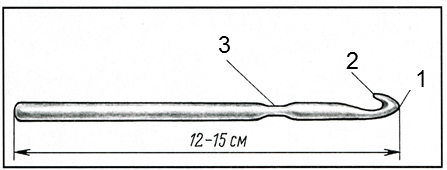 1 – головка крючка;2 – бородка;3 –плоская площадка, № крючкаПоложение крючка в рукеКак держать крючок.Крючок можно держать двумя способамилибо как карандаш (крючок лежит в руке, большой и указательный пальцы держат его близко к концу);либо как нож (крючок находится под рукой, конец крючка удерживается большим и указательным пальцем).Основные виды петельВ основе вязания всех видов узоров лежат несколько элементов:Записать на доске. запись в тетр.образование воздушной петли (цепочка воздушных петель); (возд.п. - )полустолбики; (полуст.- )столбики без накида; (ст.б/н - )столбики с накидом. (ст с/н - )- Как вы думаете для чего нам нужны условные обозначения?- для того, чтобы записывать и читать схемы вязания крючком.Начальная петля. Любая работа по вязанию начинается с образования первоначальной петли. На расстоянии 15 см от края нити делают петлю, в которую вводят крючок, захватывают рабочую нить и протягивают ее через петлю.Воздушная петля составляет основу вязания, используется для поворота вязания. Применяется в ажурном вязании. Крючок держат в правой руке и захватывают нить с пальца, накидывают на крючок, затем протягивают нить через петлю на крючке.Цепочка воздушных петель – основа первого ряда. Получается путем повторения первой воздушной петли несколько раз. При подсчете петель петля на крючке не включаются в счет. Цепочка из воздушных петель образует основу для вязания первого ряда, но она не считается за ряд.III. Закрепление знаний «Волшебный клубок» учитель кидает клубок учащемуся и задает вопрос, если он затрудняется ответить, перекидывает клубок другому однокласнику.От чего зависит качество вязанных изделий?Какое должно быть соотношение крючка и нити?Какие нити используют при вязании крючком?Что такое начальная петля?Как мы можем определить где хлопчатобумажная, шерстяная, и синтетическая пряжа?Как нужно держать крючок? Что означает номер крючка?«Заколдованный цветок» Для того чтобы проверить как вы запомнили условные обозначения основных петель, я предлагаю сыграть в игру, которая называется «Заколдованный цветок»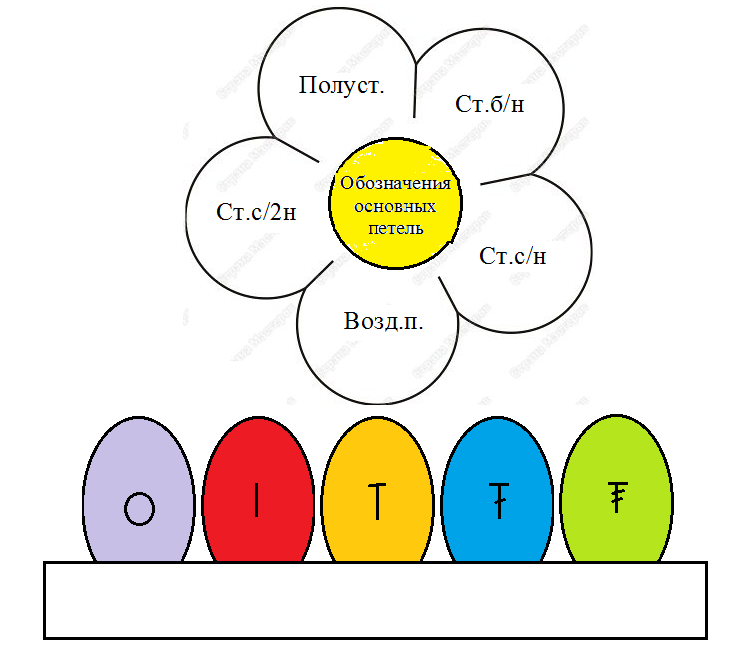 Условие игры: Вы вытягиваете один лепесток, на котором нарисовано условное обозначение. Этот лепесток вы должны приложить к правильному ответу, который написан на нашем цветке на доске. А мы все вместе будем проверять.IV. Практическая, работа «Выполнение начальной петли и цепочки из воздушных петель» (15-20 мин)Задание: cвязать цепочку воздушных петель длиной 30 смПроверка и оценка выполненной работы. Выявление и устранение ошибок, допущенных в процессе вязания.V. Итог урока (5 мин)Что нового узнали?Чему научились?Были ли трудности? Рефлексия(Яблоня, яблоки, листья, цветы.)- Урок у нас заканчивается. За это время выросло удивительное дерево, благодаря которому каждый из вас может показать пользу или бесполезность нашего урока.Если урок для вас прошел плодотворно, и вы остались довольны - прикрепите к дереву плоды – яблоки.Если урок прошел хорошо, но могло быть и лучше – прикрепите цветы.Если урок не отличается от прежних уроков, и ничего нового не принес – зеленые листочки.А уж если совсем напрасно было потрачено время на уроке, то – желтый, чахлый лист.VI. Домашнее заданиеСвязать цепочку длиной 100 см.Приложение 1«Заколдованный цветок»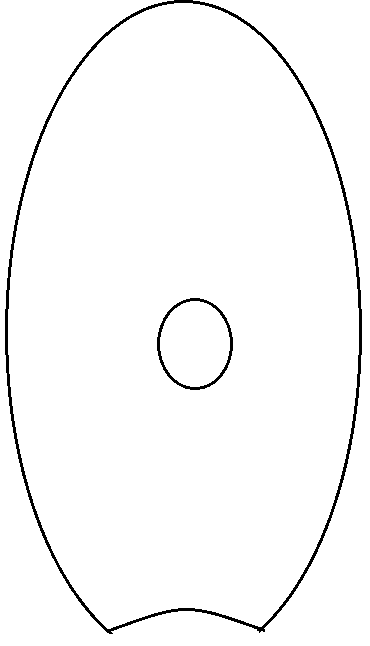 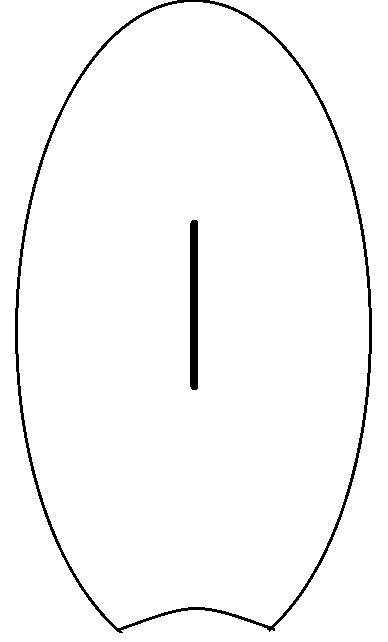 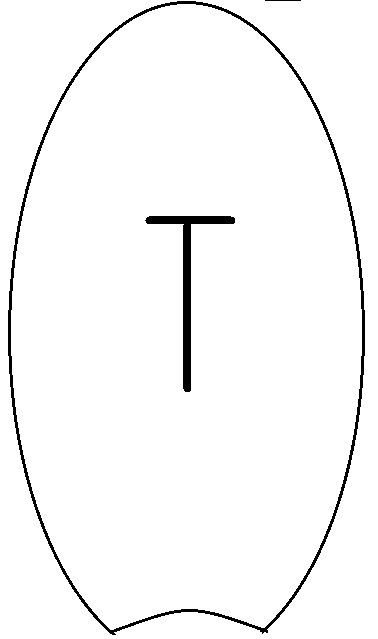 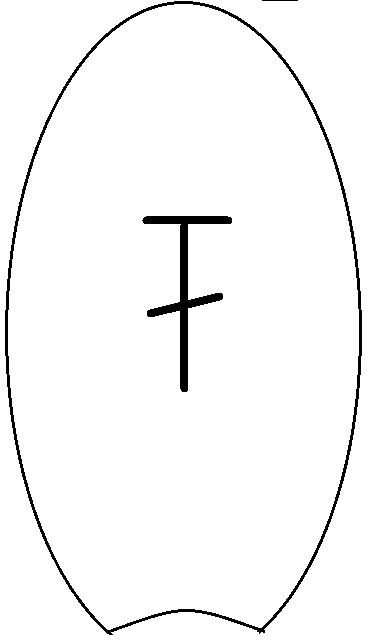 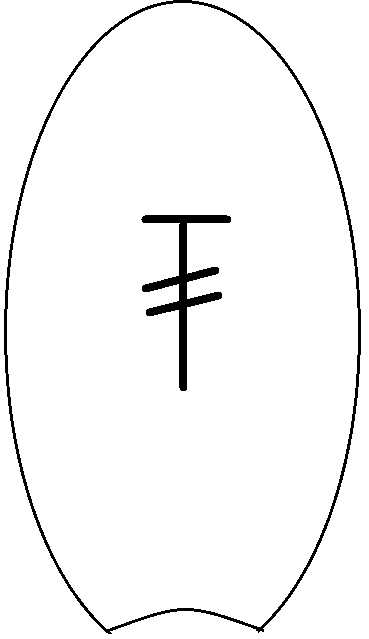 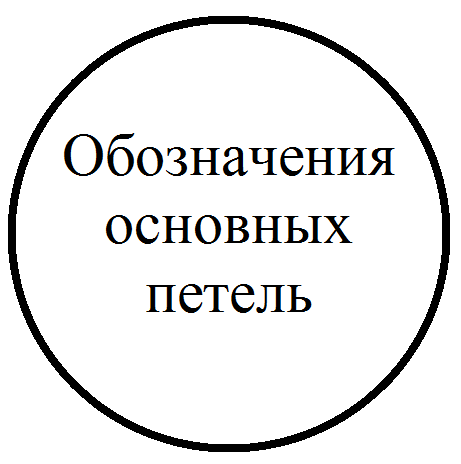 Приложение 2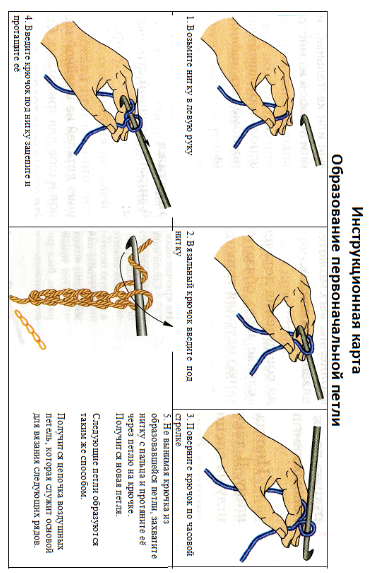 Самоанализ открытого  урока по теме:«Вязание крючком»Урок проводился в седьмом классе в разделе программы «Художественное оформление». Данный урок рассчитан на 45мин.Цель урока: Ознакомиться с инструментами и материалами, необходимыми для вязания крючком; с условными обозначениями, научить выполнять начальную петлю и цепочку из воздушных петель.Были поставлены следующие Задачи:ознакомить обучающихся с инструментами и материалами, необходимыми для вязания крючком; с условными обозначениями.научить вязать основные виды петель: начальная петля, воздушная петля, цепочка из воздушных петель;развивать мелкие мышцы рук при выполнении упражнений по вязанию крючком;воспитывать внимательность, аккуратность и усидчивость.Содержание урока соответствовало поставленной цели.Тип урока :   комбинированный. Вхождение в тему было при помощи метода «Ассоциаций». Объяснительно-иллюстративный метод, который сочетался с методом практического применения, что способствует развитию творческого мышления учащихся. При закреплении изученного материала использовался метод развития познавательного материала, в котором использовались игровые приемы «Заколдованный цветок», «Волшебный клубок». Практические упражнения были ориентированы на развитие моторики учащихся, влияющей на умственное развитие ребёнка. На рефлексии использовалось дерево «Яблоня», благодаря которому дети показали пользу и бесполезность урока.В ходе урока была организована фронтальная и индивидуальная работа учащихся. На уроке присутствовал наглядный материал, что помогло детям в работе.Практическая работа выполнялась под наблюдением учителя, замечания при неправильном выполнении делались своевременно.Планировала работу учениц на уроке с проявлением следующих качеств:активностьответственностьсамоконтрольумение участвовать в диалогестремление к взаимопониманию.Цели занятия достигнуты, время распределено рационально, план урока выполнен полностью, задачи урока реализованы.      Общая оценка результатов и эффективности урока  - « хорошо».Тема занятия :  История вязания крючком . Материалы и инструменты для вязания крючком. Правила ТБ при работе крючком.
 Цель занятия : познакомить учащихся с историей возникновения вязания, обучить правилам подбора инструментов и материалов для работы   .Задачи :Образовательные:
 Ознакомить учащихся:
 • с возможностями применения техники вязания крючком ; 
 • с приемами безопасного труда ; • с правилами подбора материалов и инструментов .  
 Развивающие:
 Способствовать развитию:
 • наблюдательности, внимания, наглядно – образного мышления;
 • способности  находить  необходимую информацию и структурировать ее ;
 • умения   анализировать, выстраивать ассоциативные ряды .
 Воспитательные:
 • воспи¬тывать у учащихся чувство ответственности;
 • прививать на¬выки по сохранению собственного здоровья и здоровья окружающих;
 • способствовать осмыслению абстрактных понятий, активировать мотивацию к творческой деятельности.Наглядные пособия :  рабочая тетрадь, крючки для вязания, образцы пряжи , схемы для вязания , компьютер (ноутбук), проектор, экран.Тип занятия – комбинированный  урок .Форма организации учебной деятельности :  индивидуальная работа, фронтальная работа.План :1. Организационный момент
 2. Актуализация знаний, мотивация учащихся
 3. Знакомство с новым материалом
 4. Закрепление изученного материала
 5. Подведение итогов (рефлексия)Ход урока:1.Организационный момент      а) готовность к уроку      б) повторение правил культуры поведения в кабинете технологии.2. Актуализация знаний, мотивация учащихся
 Педагог : -Сегодня мы с вами начинаем новую интереснейшую работу – проект по созданию изделия в технике вязания крючком. Давайте для начала поиграем в ассоциации : запишем на доске все слова, которые возникают у вас при произнесении слова «вязание».Учащиеся называют слова : крючок, спицы, нитки, пряжа, уколоть, проткнуть , столбик , игрушка , шарф, свитер , клубок, бабушка , шерсть, пластмасса, ангора, узор, салфетка, петля, мода , старина и т.д.Давайте распределим все ваши слова по смысловым группам и попробуем составить интеллект-карту по теме сегодняшнего занятия. При помощи педагога учащиеся рисуют на доске и в тетрадях интеллект-карту «Вязание».         1	2	3  КРЮЧОК                                         СТОЛБИК   	             УКОЛОТЬ  СПИЦЫ	          ПЕТЛЯ  	            ПРОТКНУТЬ  ПЛАСТМАССА                                 УЗОР        6	4  ШЕРСТЬ			ИГРУШКА  АНГОРА	ВЯЗАНИЕ	ШАРФ  НИТКИ                                                                                                              СВИТЕР  ПРЯЖА	САЛФЕТКА  КЛУБОК			               	   5		                                                                                              БАБУШКА	МОДА                                                              СТАРИНА Педагог инициирует работу по формулировке названий шести групп, в которые объединились названные слова :Инструменты для вязания , материалы для их изготовления.      2 .  Приемы вязания.      3.   Техника безопасности при вязании.      4.   Виды вязаных изделий.      5.   История возникновения вязания .      6.   Материалы для вязания.  3. Знакомство с новым материалом.Педагог предлагает учащимся разделиться на 3 группы по числу вариантов ответов и , используя дополнительную литературу подготовить краткое выступление по своей теме, иллюстрируя его образцами тканей и волокон.- Вы прекрасно справились с заданием . А теперь давайте посмотрим видеоматериал о технике вязания   и после просмотра доработаем нашу схему , достроим ее , используя новую интересную информацию .                                                 Просмотр видеоматериала.   4. Закрепление изученного материала.После просмотра схема интеллект-карты дорабатывается , все изменения сопровождаются коллективным обсуждением . В результате  карта  выглядит примерно так :                             1	    2	  КРЮЧОК                                            СТОЛБИК   	               СПИЦЫ	             ПЕТЛЯ  	                3  ПЛАСТМАССА	   УЗОР	 Лицо  Дерево                                           Тунисское вязание	 Глаза  Металл	          Ажурное вязание	Чехол	  Кость                                              Филейное вязание	           УКОЛОТЬ	  Вязальная машина                             	ПРОТКНУТЬ        6                                                   		Освещение  ШЕРСТЬ	ВЯЗАНИЕ			  Лен	        4  Хлопок	ИГРУШКА  Шелк	Носки  Акрил	       5	Жакет  Экопряжа                                        Древний Египет	ШАРФ  НИТКИ                                            Помпеи                                                    СВИТЕР  ПРЯЖА	Перу	САЛФЕТКА  КЛУБОК	Генрих VIII	Жабо  Моток			             Эрих IV  	   		                    Воротничок                                                                         БАБУШКА	Пончо                                                             МОДА	Плед                                                             СТАРИНА	Подушка            4.Подведение итогов занятия. В заключение  педагог  предлагает учащимся разгадать кроссворд .ГОРИЗОНТАЛЬ :Какое изделие, связанное крючком, нашли в египетской пирамиде ?Один из основных элементов вязания крючком (может быть с накидом и без).Основной инструмент вязания.Основу для первого ряда вязания образует цепочка воздушных …Кто умеет вязать лучше всех ?Зимой хочется одеть теплые вязаные …ВЕРТИКАЛЬ :Неплотно смотанная пряжа.Сырье для вязальных ниток, полученное в процессе прядения.Пряжа, плотно смотанная в шар .В комплект с варежками и шапкой свяжем …Кто мешает бабушке вязать ? Завершая занятие,  педагог предлагает учащимся использовать цветные карточки и оценить информацию, полученную на уроке, возможность использовать изученный материал для дальнейшей работы, собственную активность на занятии.Игровое занятие «Состязание рукодельниц». СценарийАвтор: Путимцева Елена Валерьевна, педагог дополнительного образования МАУДО «ЦВР «Подросток», г. Оренбург, Оренбургская область.
Описание: данная методическая разработка игрового занятия поможет педагогам дополнительного образования по направление «Вязание», а так же учителям технологии проверить теоретические и практические знания обучающихся в игровой форме. Игра является одним из важнейших средств воспитания и обучения детей. В игровом занятии воспитывается чувство товарищества, взаимная поддержка. Общие переживания при выполнении конкурсных заданий объединяют детей. Игра создает коллектив. Таким образом, игровая форма проведения занятия является эффективным средством обучения, воспитания и развития учащихся одновременно.
Цель данной разработки: оказание методической помощи педагогам дополнительного образования и учителям технологии в организации образовательного процесса для проверки знаний обучающихся на занятиях по направлению «Вязание крючком».
Проведение данной игры обусловлено постановкой следующих задач:
1. Стимулирование познавательной деятельности учащихся.
2. Проверка и углубление теоретических знаний.
3. Формирование умения работать в коллективе.
4. Развитие личностной активности, самостоятельности.
5. Воспитание уважительного отношения к труду и рукоделию.
Ожидаемые результаты:
• повышение качества образовательного процесса;
• повышенный интерес и активность детей на занятиях;
• содействие формированию любви к устному народному творчеству;
• содействие формированию детского коллектива;
• сформирована мотивация к дальнейшему самосовершенствованию в данном виде деятельности.
Подготовка к игре
Участниками игры – состязания являются:
1. Игроки – учащиеся (объединения по направлению «Вязание») в возрасте 7-10 лет (1-го года обучения), которые делятся на 2 команды по своему усмотрению, жребию или участвуют уже сформированные учебные группы;
2. Жюри, которое оценивает участие в конкурсах, формируется из детей 2-го года обучения, желающих оценивать игру.
3. Двое ведущих.
4. Могут быть приглашены зрители.
Каждая команда получает от педагога 2 предварительных задания:
1. Выбрать капитана своей команды и придумать название команде.
2. Оформить выставку вязаных работ своей команды.
Заранее следует подготовить ведущих для проведения игры.
Педагог заранее готовит бланк для баллов и замечаний для каждого представителя жюри. За каждый правильный ответ начисляются баллы. Участники состязания должны быть ознакомлены с правилами игры до начала состязания. С правилами выполнения конкурсов игроков знакомят ведущие в ходе мероприятия.Необходимо заранее подготовить карточки с заданиями для конкурсов, альбомные листы, карандаши, фломастеры.
План сценария игры-состязания можно разделить на 3 условные части:
1. Приветствие, представления команд.
2. Участие команд в конкурсах.
3. Подведение итогов и награждение команд.
К организации награждения команд привлекаются родители.
Проведение игры
На сцене появляются двое: с одной стороны - Крючок, с другой - Клубок.
Крючок:
Дорогие друзья! Сегодня мы проводим состязание для тех, кто полюбил вязание. Давайте знакомиться!
Клубок:
Я пушистый, мягкий, круглый,
Есть и хвост, но я — не кот.
Часто прыгаю упруго,
Покачусь — и под комод.
(клубок)
Крючок:
Я вязать вас научу
Хоть один я, погляжу,
Но получится у вас
Все вещицы просто класс!
(крючок)
Крючок: Молодцы!
Клубок:
Умение вязать – оно бесценно – это факт!
Всего-то дел – возьми крючок, клубок!
Придумай образ, цвет, узор, идею
И ты художник собственной аллеи!
Где растут цветы, которые не вянут,
Где ажурное море вдали синеет,
Феи, игрушки с тобой играют!
И это все можешь лишь ты -
Рукодельница нашей страны!

Крючок: Участникам нашего состязания мы хотели бы пожелать достигнуть совершенства в искусстве вязания.
Клубок: Состязание проводится между двумя командами. Капитаны команд, представьте нам, пожалуйста, свои команды!
(Представление команд)
Крючок: А теперь представляю наше жюри!
(Представление жюри)Клубок: Уважаемое жюри! Будьте строгими и справедливыми судьями!
Крючок: Что для вязания важней? С чего начнем?
Клубок: Конечно с меня! Давайте заглянем в мой сундучок с пряжей!
Крючок: Да, да! Это - первый шаг к рукоделию!
Клубок: В сундучке перепутались все названия пряжи. Названия пряжи уже вписаны в клеточки в виде сплошной ломаной линии (линии меняют направление только под прямым углом). Найди их и зачеркни!
Из оставшихся букв сложите кодовое слово.
(Раздаются карточки с заданиями)
Карточки для конкурса «Сундучок пряжи»
В сундучке перепутались все названия пряжи. Названия пряжи уже вписаны в клеточки в виде сплошной ломаной линии (линии меняют направление только под прямым углом). Найди их и зачеркни!
Из оставшихся букв сложи кодовое слово.
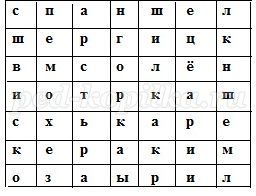 Ответы: шерсть, лен, акрил, хлопок, вискоза, ангорка, кашемир, шелк, мохер.
Кодовое слово: спицы.
На поиски дается обеим командам по 5 минут.
Крючок: И так начали!
(Команды сдают листочки с ответами)
Крючок: Правильно кодовое слово «СПИЦЫ». Это мои лучшие подружки!
Клубок: Ой, ребята помоги мне. У меня есть спутанные клубки – размотайте их! Это будет 2 задание!
(Участники распутывают пряжу, мотают клубки)
Крючок: Предлагаем выступить жюри по итогам конкурсов.
(Предварительное выступление жюри).
Крючок: У меня есть подруг Сова, которая очень любит вязать. Она мне прислала фотографию. Только я не понимаю, с какого клубка она вяжет. Отгадайте! Это 3 задание.
(Раздаются карточки с заданиями)
Карточка к конкурсу «Из какого клубка вяжет сова?»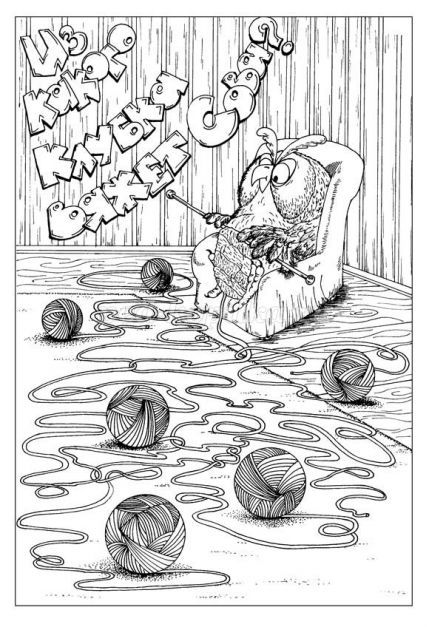 Задание: отгадай, с какого клубка вяжет сова. Обведи его в круг!

На поиски дается обеим командам по 3 минуты.
(Команды сдают листочки с ответами)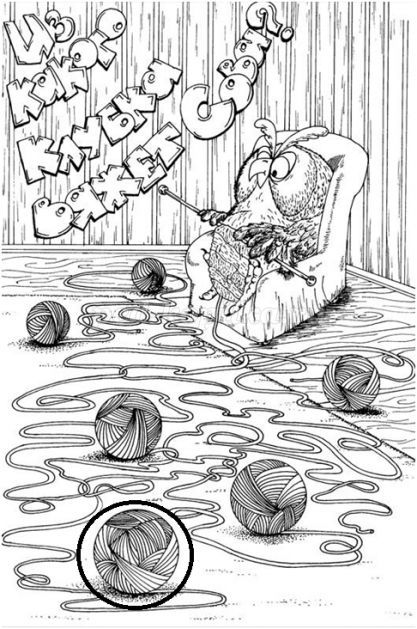 Клубок: Ничего не получится связать у тех, кто не знает инструменты для вязания и не умеет ими правильно пользоваться.
Крючок: Следующее задание. Необходимо подписать части крючка.
(Раздаются карточки с заданиями)
Карточка к конкурсу «Части крючка»
Задание: Подпишите части крючка.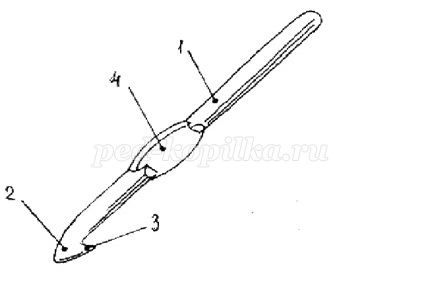 На задание дается обеим командам по 3 минуты.

Ответы: 1 – стержень, 2 – головка, 3 – бородка, 4 – выемка под палец
(Команды сдают листочки с ответами)
Крючок: Предлагаем выступить жюри по итогам конкурсов.
(Предварительное выступление жюри)
Клубок: А следующий конкурс - конкурс капитанов! Каждый капитан выбирает карточку с клубком, на обратной стороне которой загадка. Все загадки про инструменты, которые пригодятся на занятиях по вязанию.
( Стартует капитан команды, команда которого проигрывает)
Крючок: Капитан … команды, зачитайте загадку …
Клубок: Если не сможете ответить, то загадка предлагается капитану другой команды.
(Трудные отгадки сообщаются ведущими)
1. Вечно он к клубку цепляется,
Размотать его старается.
Это тонкий старичок-
2. Металлический …
То назад, то вперед
Ходит-бродит пароход.
Остановишь - горе:
Продырявит море.
3. Две тонкие сестрицы,
Сестрицы- мастерицы,
Дружно вяжут петельки-
Будет шарфик Петеньке.
4. Стригли, щипали, а после чесали,
Чисто, пушисто – к доске привязали!

5. Тонкая и прыткая,
Дружбу водит с ниткою,
Вверх и вниз летает —
Шьёт и пришивает.

6. Пляшу по горнице
С работою моею,
Чем больше верчусь,
Тем больше толстею

7. Много делать мы умеем:
Стричь, кроить и вырезать.
Не играйте с нами, дети:
Можем больно наказать!

8. В снежном поле, на дороге,
Мчится конь мой одноногий.
И на много, много лет
Оставляет черный след.
Ответы: 1- крючок; 2- утюг; 3- спицы; 4- прялка, 5- иголка, 6- веретено, 7 – ножницы; 8- карандаш.
Крючок: Предлагаем выступить жюри по итогам конкурсов.
(Предварительное выступление жюри).
Клубок: Следующее задание на знание условных обозначений. Необходимо сопоставить условное обозначение с его расшифровкой. На пересечениях соответствующих строк и столбцов стоят буквы, из которых сложится ключевое слово.
(Раздаются карточки с заданиями)
Карточка к конкурсу на знание условных обозначений
Задание: свяжите условное обозначение с его расшифровкой. На пере-сечениях соответствующих строк и столбцов стоят буквы, из которых сложится ключевое слово.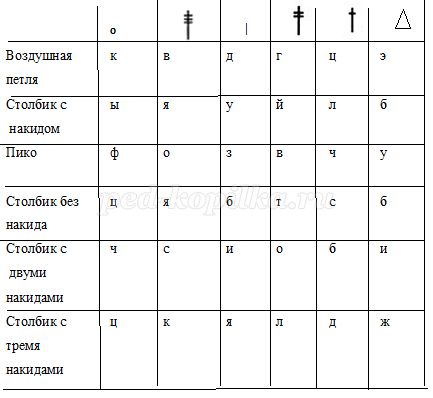 На поиски дается обеим командам по 3 минуты
(Команды сдают листочки с ответами)
Ответ: кодовое слово «клубок»
Крючок: Предлагаем выступить жюри по итогам конкурсов.
(Предварительное выступление жюри).
Крючок:
Если я вязать устану,
Тут зарядка помогает
Руки вверх я подниму
И немного пошалю.
Могу попрыгать я на месте,
А лучше нам всем вместе!
Клубок: Каждой команде необходимо провести физминутку!
(Команды проводят физминутки)
Клубок: А у меня котенок опять запутал клубок. Отгадайте, как зовут котенка?
(Раздаются карточки с заданиями)
Карточки к конкурсу «Отгадай имя кота»
Задание: какое имя подобрали котенку хозяева? Чтобы узнать ответ на этот вопрос, сложи из букв ключевое слово.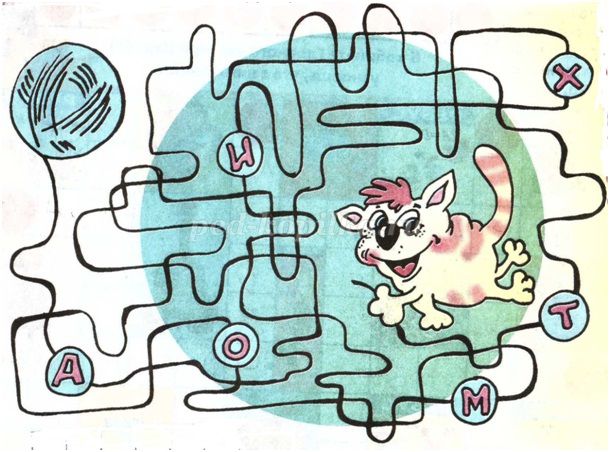 На поиски дается обеим командам по 3 минуты.
(Команды сдают листочки с ответами)
Ответ: Тимоха.
Крючок: Предлагаем выступить жюри по итогам конкурсов.
(Предварительное выступление жюри).
Клубок: Следующее наше задание на знание пословиц!
Крючок: Подберите к началам пословиц и поговорок их вторые части. Если все будет сделано правильно, то из буквосочетаний, расположенных возле вторых частей, сложится еще одна пословица.
Карточки к конкурсу «Народная мудрость»
Подберите к началам пословиц и поговорок их вторые части. Если все будет сделано правильно, то из буквосочетаний, расположенных возле вторых частей, сложится еще одна пословица.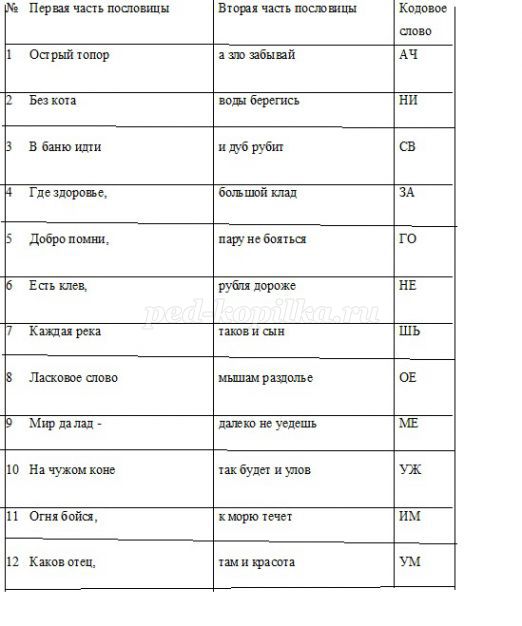 (Команды сдают составленные пословицы жюри)
Ответ: своего ума чужим не заменишь.
Крючок: Предлагаем выступить жюри по итогам конкурсов.
(Предварительное выступление жюри).
Клубок: Дорогие рукодельницы. Вы умеете с помощью крючка и пряжи создавать замечательные изделия: салфетки, игрушки, цветы и даже картины! А следующее задание – вы должны нарисовать картину, используя только условные обозначения! Капитаны команд выбирают карточки с обозначениями, которыми будете «рисовать»
(Каждый капитан берет по три карточки с условными обозначениями. Ведущие раздают альбомные листы, карандаши и фломастеры)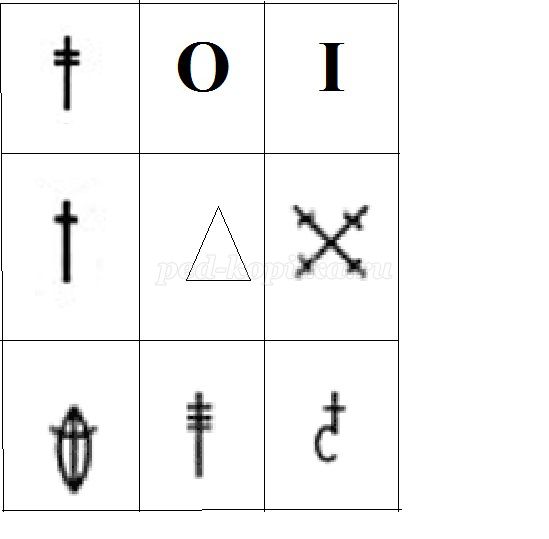 На рисунок дается обеим командам по 5 минуты.
(Команды сдают готовые рисунки)
Клубок: Строгому, но справедливому жюри пришло время объявить о результатах сегодняшнего состязания.
(Жюри объявляет команду - победительницу)
Крючок: Подведены итоги состязания рукодельниц.
Клубок: Настало время награждать…
Крючок: Мы видим, что вы любите вязать,
И рады вам призы вручать!
(Вручение призов).
Клубок: Мы дарим пожелания свои для всех:
Вяжите! Пусть сопутствует большой- большой успех!Технология. Технологии ведения дома: 6 класс: учебник для обучающихся общеобразовательных организаций / Н.В.Синица, В.Д.Симоненко. — М.: ВентанаГраф.Цель урока: Формирование творческих способностей обучающихся посредством расширения общекультурного кругозора и создание условий для творческой самореализации личности ребенка по средствам вязания крючком.Задачи:Образовательная: сформировать стремление к углублению знаний по теме «Вязание крючком», ознакомить обучающихся с материалами, инструментами и приспособлениями для вязания крючком, организацией рабочего места, условными обозначениями, схемами для вывязывания узоров, технологией вязания крючком; сформировать умения вывязывать крючком основных петель и полотна крючком.Развивающая: способствовать развитию внимания, памяти при работе с информацией, развивать познавательный интерес к предмету, творческие способности, образное мышление.Воспитательная: способствовать формированию навыков коммуникативного общения, воспитывать самостоятельность, аккуратность, усидчивость, целеустремленность.Планируемые результаты:Личностные: осознание личностной и практической значимости учебного материала, умение мотивировать свою деятельность, осознание своих возможностей и ответственности за качество своей деятельности.Метапредметные: умение осуществлять учебное сотрудничество, умение работать с источниками информации, умение грамотно строить устное монологическое высказывание, умение осуществлять самооценку и взаимооценку.Предметные: общее представление о материалах, инструментах и приспособлениях для вязания крючком; формирование умений вывязывать полотно столбиками без накида несколькими способами, умение устанавливать взаимосвязь по разным темам, умение применять теоретические знания в практической деятельности.Технологическая карта урокаМетоды ведения урока:ИКТ;рассказ;беседа; индивидуальная практическая работа;демонстрация наглядных пособий;работа с учебником и тетрадью.Средства обучения:Оборудование: ПК, мультимедийный проектор, экран.Презентация: «Вязание крючком».Наглядные пособия:образцы готовых изделий, связанных крючком;набор крючков из различных материалов;различные виды пряжи;таблицы с рисунками основных видов петель;таблица условных обозначений основных видов петель;образцы схем; инструкционная карта.11.09.2019Поделиться страницей:Материал, из которого изготовлены спицыПреимуществаНедостаткиСтальНе пачкают пряжу; вязание легко скользит; прочныеТяжелыеАлюминийЛегкиеЛегко деформируютсяПачкают светлую пряжуПластмассаЛегкиеЛегко ломаютсяДеревянныеЛегкиеЦепляются за нитки№ п/пНазвание заданияОтметка1Тестирование2Домашнее задание3Правила ТБ, организация рабочего места4Практическая работа5Активность на урокеВсего1.2.3.4.5.6.7.8.9.10.11.12.В2.Я3.З4.А5.Н6.И7.ЕУсловные обозначенияи приемы выполненияУсловные обозначенияи приемы выполненияРис.1Рис.2Наименованиепетель ---------------------------------------------Рис.3Рис.4Наименованиепетель --------------------------------------------Рис.5Рис.6Наименованиепетель --------------------------------------------Главная\Документы\Для учителя технологии и трудового обученияПри использовании материалов этого сайта - АКТИВНАЯ ССЫЛКА и размещение баннера -ОБЯЗАТЕЛЬНО!!!Конспект урока по трудам на тему: "Вязание спицами, как вид декоративно-прикладного искусства. Инструменты и материалы"Конспект урока по трудам выполнила: Грушина Елена, учитель трудового обучения,email:info@eduproj.netСайт: http://eduproj.netТЕМА: Вязание спицами как вид декоративно-прикладного искусства. Инструменты и материалы.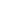 ЦЕЛЬ УРОКА:ознакомить учащихся с ассортиментом изделий, вязанных спицами, с инструментами и материалами для вязания, с правилами безопасной работы и санитарно-гигиническими требованиями;научить подбирать спицы и нитки для вязания, набирать петли;развивать внимание, воспитанность, активность;воспитывать сознательное выполнение правил безопасной работы, художественный вкус, интерес к этому виду рукоделия;Оборудование и материалы: изделия, выполненные спицами, их иллюстрации, работы учеников, таблица «Правила безопасной работы», коллекция нитей для вязання, спицы разного вида.Основные понятия: декоративные изделия, пряжа, спицы.Тип урока: усвоения новых знаний и навыков.Форма и методы проведения: «мозговой штурм», упражнение «Цепочка», упражнение «Вагончики», работа в парах, упражнение «Микрофон»: «Незаконченное предложение», беседа, физкультминутка.Девиз урока: «Просто знать — это еще не все, знание нужно использовать.» (Гете)ХОД УРОКАI. Организационный момент 2Приветствие, пожелание хорошего настроения, позитивного общения, активной работы.Проверка присутствующих.II . Актуализация опорных знаний и умений учащихся 5Чтобы узнать тему урока, прочтите анаграмму: ЯНАЗВЕИ (вязание). Это первое слово темы.Чтоб узнать второе слово, поработайте с карточками (на карточках слова КРЮЧОК, СПИЦЫ). Расскажи все о предмете, не называя его, так, чтоб все поняли, что это за предмет. (Дети могут привести следующие определения: инструмент для вязания, состоящий из двух палочек, соединенных между собой леской - круговые спицы, инструмент для вязания, похожий на спицу, один конец которой загнут - крючок).Итак, вы знаете, что существует 2 основных инструмента для вязания: крючок и спицы.Тема урока: ВЯЗАНИЕ СПИЦАМИ. Запишите тему в тетради. На этом уроке мы должны:Кратко ознакомиться с историей вязания, ассортиментом изделий, выполненных в технике вязания на спицах;Ознакомиться с инструментами и пряжей;Научиться подбирать спицы и нитки для вязания;Научиться набирать петли;Выяснить, для чего необходимо научиться вязанию на спицах.III. Мотивация учебной деятельности 8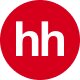 БеседаПочему же вязание – это декоративно-прикладное искусство? Какие же изделия могут быть изготовлены в этой технике?Мебель, посуда, ткани, одежда - все это не только служит нам, но влияет на наше настроение, наш вкус. Поэтому все мы хотим украсить свой дом красивыми вещами. Одним из способов украшения вещей является вязание. Вязание – это древнейший вид декоративно-прикладного искусства. Занавески на окна, наволочки на диванные подушки и покрывала на кровати, диваны, кресла, коврики и панно, столовое белье, салфетки, сувениры, аксессуары (сумки, перчатки, шарфы…) и, конечно же, одежда. Головные уборы, обувь, зимняя и летняя, поясная и плечевая одежда (свитера, платья, жакеты, жилеты).IV. Изучение нового материала 251. Мозговой штурмУчитель: Девушки, давайте с вами выясним, а что называют вязанием?Вязание — это способ изготовления полотна или отдельного изделия путем сгибания нитей в петли, которые переплетаются между собой.2. Вязание спицами как вид декоративно-прикладного искусства (сопровождается демонстрацией изделий, иллюстраций)а) Из истории вязания (сообщение одной из учениц).Вязание — один из самых старинных видов декоративно-прикладного искусства, существующий более трех тысяч лет. Вязаные вещи были найдены в древних захоронениях Египта, Рима, Греции.В одной из гробниц фараонов был найден детский вязаный носок. Большой палец был вывязан отдельно, так как в то время носили обувь, похожую на нашу пляжную.В V в. вязание процветает на Востоке и примерно в IX в. попадает в Европу.Особое распространение искусство вязания получило в средние века в Англии и Шотландии в связи с развитием овцеводства в этих странах.В XIII в. ручное вязание стало весьма доходным ремеслом в странах Западной Европы, но наибольшего расцвета оно достигло к концу XVI в.В 1859 г. гальвертонский священник Уильям Ли изобрел первую вязальную машину, но английская королева Елизавета I отказала ему в патенте. Ей показалось, что чулки, связанные на этой машине толще, чем сшитые из шелка. Королева посоветовала изобретателю зарабатывать деньги честным трудом. Ли перебрался во Францию и в г. Руане основал первую механическую трикотажную мастерскую. В наши дни ручное вязание по-прежнему остается модным и популярным занятием.б) Скажите, кто это…Человек, который вяжет (вязальщица)Посмотрите, перед вами 2 картинки. Кто на них изображен? Правильно, бабушка-вязальщица, посмотрите внимательно на эти картинки и найдите отличия. (Прил. 1)Учитель: Рукодельницы наши, расскажите о своих работах. (Выступление учащихся)1-я ученица: Вяжем мы в родной нам школеВещи нужные вездеПлатья, кофты и подушки,Разукрашенные все.2-я ученица: И прихватки, и салфетки,И чехлы на стульяПрославляя родной край,Крымское раздолье.3-я ученица: Есть “лужайка” у меня,То моя салфетка,Ох, и нравится онаМаленьким всем деткам.4-я ученица: Пусть наше рукоделие,Приносит всем радостьПрочь, долой безделье,За работу радостно.5-я ученица: Постараемся ещеСделать вещи сами,Постараемся творитьНашими руками.3. Инструменты и материалы для вязанияа) Виды спицДля ручного вязания используют специальный инструмент — спицы. Они бывают металлические (стальные, алюминиевые, латунные), деревянные, пластмассовые, костяные.Учитель демонстрирует спицы, изготовленные из различных материалов, обращая внимание на их недостатки и преимущества.В ходе рассказа используется таблица.Сравнительная характеристика спиц для вязанияПри вязании необходима учитывать материал, из которого изготовлены спицы. Так, пластмассовые спицы предпочтительнее использовать для вязания изделий из легкой пушистой пряжи (мохера), алюминиевые — для вязания изделий из темной пряжи.Спицы для вязания имеют разную форму: прямые длинные (с одним рабочим концом), прямые короткие (с двумя рабочими концами), круговые (соединенные леской или пластмассовой трубочкой).Учитель рассказывает об использовании спиц разной формы, демонстрируя спицы и образцы изделий.Спицы различают по номерам (толщине) от № 1 до № 10. Номер спицы — это ее диаметр в миллиметрах.Определить номер спицы (если он не указан на самих спицах) можно, приложив ее к линейке или измерив диаметр сделанного спицей отверстия в бумаге. (Учитель демонстрирует описанные приемы).б) Материалы для вязанияМатериалом для вязания в основном служит пряжа: шерстяная, полушерстяная (с акриловым волокном и т. д.) и синтетическая, реже — хлопчатобумажная, шелковая. Ассортимент пряжи значительно расширяется при добавлении фасонной пряжи, люрекса, металлизированных нитей, присоединении ниток нескольких цветов (меланж) и т. д.Кроме того, для вязания можно использовать пряжу из отслуживших, изношенных изделий. Особенно это удобно для тренировочных занятий и вывязывания первых образцов.Далее учитель рассказывает о повторном использовании пряжи. Эта пряжа должна пройти предварительную подготовку (стирку, сушку, перематывание).в) Приспособления для вязанияУчитель демонстрирует приспособления, используемые в вязании, рассказывает об их назначении и правилах пользования.Моталка «ветряная мельница» служит для перематывания пряжи (рис. 1).Приспособление для перематывания пряжи в клубки. Получается клубок с двумя концами нитки (рис. 2).Шпилька используется для снимания петель вязаного полотна (рис. 3).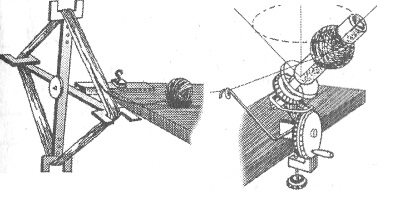 4.Подбор спиц и пряжи для вязания (с практическим закреплением). А теперь давайте определим последовательность подбора инструментов и материалов. Упражнение «Вагончики». Помоготе правильно установить вагоны, чтобы поезд отправился в путь. ИЗДЕЛИЕ УЗОР ПРЯЖА СПИЦЫ Рассказ учителя.Учитель знакомит учащихся:а)с общими требованиями к спицам для вязания: спицы должны быть хорошо отполированными (малейшие шероховатости мешают скольжению нити, затрудняют работу и портят пряжу) и иметь умеренно заостренные концы;б)правила подбора спиц соответственно толщине нити: спицы должны быть в два раза толще нитки.Проблемный вопрос.Что произойдет, если спицы подобраны неправильно – толще или тоньше, чем того требует пряжа?Обобщая ответы учащихся, учитель делает вывод: если спицы тоньше, чем нужно, то полотно получится жестким, неэластичным, петли будут провязываться с усилием; если спицы толще, чем требуется, то полотно будет рыхлым, бесформенным.Физкультминутка «Эстафета» Учащиеся по цепочке встают и садятся в едином ритме – так, чтобы, как только сел предыдущий, встал следующийПРАКТИЧЕСКАЯ РАБОТА. Подбор спиц для вязания.В ходе работы учащиеся используют заранее подготовленные спицы и пряжу.Последовательность выполнения.Сложить нить вдвое, слегка скрутить ее.Сравнить толщину нити и диаметр подготовленных спиц (толщина нити и диаметр спицы должны быть одинаковыми),Сделать вывод о правильности подбора спиц и пряжи.Определить, из какого материала изготовлены спицы, их недостатки и преимущества.Определить назначение спиц.Заполнить таблицу.Характеристика спиц для вязания5. Санитарно-гигиенические требования и правила безопасной работы при вязании.Учитель акцентирует внимание учащихся на том, что санитарно-гигиенические требования и правила безопасной работы при вязании спицами аналогичны требованиям при вязании крючком.Инструкция по охране труда №7/2-тВсегда давайте отметать мы травмы и опасности.И в каждом деле соблюдать законы безопасности.Упражнение «Цепочка». Учащиеся по очереди (передавая клубок перечисляют правила безопасности) Храните спицы в коробке. Запрещается брать спицы в рот, вкалывать в одежду, мягкие предметы. Во время работы не вертитесь, поворачиваясь к соседу, опускайте спицы вниз или вкалывайте в клубок. Закончив работу, уберите спицы в коробку или вколите в изделие. Хорошо, если у спиц есть колпачки из резины.Для ножниц есть закон простой:Ты для начала их закрой.И лезвиями от себяВсегда клади, себя щадя.Подруге захочешь ты их передать,Колечки вперед не забудь ей подать.6.Набор петель начального ряда.Рассказ учителя.Изделие начинают вязать с набора петель. Набор петель начального ряда имеет несколько вариантов: из одной нити; из двух нитей; с утолщенным краем; с бахромой; из сдвоенных нитей и т. д. (рис. а).Чаще используется вариант набора петель из двух нитей (на сдвоенные спицы) (рис. б). Преимущества такого способа в том, что начальный ряд получается нестянутым, его можно вязать без лишних усилий.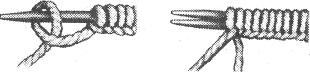 V. ПРАКТИЧЕСКАЯ РАБОТА.Набор петель начального ряда 20Инструменты и материалы: спицы, пряжаПо ходу работы учитель контролирует соблюдение учащимися санитарно-гигиенических требований, правил безопасной работы, помогает учащимся, у которых возникают затруднения, поощряет тех, кто успешно справляется с работой. Особое внимание следует уделять учащимся, которые лучше владеют левой рукой, чем правой.VI.Закрепление новых знаний и умений учащихся 8Назовите все глаголы, составляющие понятие ВЯЗАТЬ. (Брать, набирать, снимать, вдевать, захватить, вытянуть, снять…)Проводится обсуждение практической работы «Подбор спиц для вязания». Учитель предлагает отдельным учащимся прокомментировать таблицу «Характеристика спиц для вязания», которую они заполняли по ходу выполнения работы.VII. Подведение итогов занятия 5Оценивание работы учащихся, анализ достижения цели и заданий урока.Заключительное слово учителя.Правильно подобранные спицы и нитки — первый шаг к качественному выполнению вязаного изделия. Следует помнить, что внешний вид изделия во многом зависит от плотности вязания. Она должна быть такой, чтобы изделие было эластичным, нерыхлым, держало форму.VIII. Рефлексия. 5Упражнение «Микрофон»: «Незаконченное предложение»Ученики получают лепестки цветка, на которых записаны незаконченные предложения. Чтобы цветок расцвел и стал красивым, необходимо подойти к микрофону, верно ответить на вопрос и поместить свой лепесток на цветке.IX. Домашнее задание 2Подготовить материалы и инструменты для вязания.Закрепить умение набирать петли начального ряда.Этапы урокаДеятельность учителяДеятельность обучающихсяУУД1. Организационный моментПриветствует:
Прозвенел звонок весёлый.
Мы начать урок готовы.
Будем слушать, рассуждать,
И друг другу помогать.
Проверяет готовность обучающихся к уроку.
Заполняет журнал, явку обучающихся.Настраиваются на урок, готовят учебные принадлежности.Личностные:
- эмоциональный настрой на урок;
- самоорганизация.2. Формулирование темы и целей урокаЧтобы узнать тему урока, прочтите анаграмму:
ЯНАЗВЕИ (вязание). Это первое слово темы.
Чтоб узнать второе слово, поработайте с карточками (на карточках слова КРЮЧОК, СПИЦЫ). Расскажи все о предмете, не называя его, так, чтоб все поняли, что это за предмет.
И так, вы знаете, что существует два основных инструмента для вязания: крючок и спицы.
Тема урока: ВЯЗАНИЕ КРЮЧКОМ.
Запишите тему в тетради. На этом уроке мы должны:
- Кратко ознакомиться с историей вязания, ассортиментом изделий, выполненных в технике вязания крючком;
- Ознакомиться с инструментами и пряжей;
- Научиться подбирать крючок и нитки для вязания;
- Научиться вывязывать петли;
- Выяснить, для чего необходимо научиться вязанию.Слушают учителя, отвечают на вопросы, формулируют тему и цель урока.Дети могут привести следующие определения: инструмент для вязания, состоящий из двух палочек, соединенных между собой леской - круговые спицы, инструмент для вязания, похожий на спицу, один конец которой загнут – крючок.Личностные:
- активное погружение в тему;
- умение осознавать значимость поставленных учебных задач.
Регулятивные:
- умение поставить учебную цель.
Познавательные:
- умение анализировать, структурировать знания;
умение выделять и формулировать задачи.
Коммуникативные:
- умение выражать свои мысли в устной форме.
Предметные:
- закрепление знаний по предыдущим темам.3. Актуализация опорных знанийНазовите несколько пословиц  или слова из известных стихотворений о рукоделии, вязании.
1) «Три девицы под окном пряли поздно… вечерком». («Сказка о царе Салтане» А.С.Пушкин);
2) «…старик ловил неводом рыбу, а старуха пряла ему… пряжу» («Сказка о золотой рыбке»);
3) Не игла шьет (вяжет), а… руки.
4) Взялся за дело, выполняй его… умело.
5) Резать сразу не спеши, а измерь всё и… реши.
6)Тому не стыдно, чью работу… видно.
7) Рано встала, да много… напряла.
8) Не ленись прясть, хорошо оденешься.
9) Не учись безделью, а учись… рукоделью.
10) Прялка – не бог, а рубаху… даёт.
11) С мастерством люди не родятся, а добытым… гордятся.
12) Полно мотать, пора и узел… вязать.
В 6 классе вы выполняете проектную работу по разделу программы «Художественная обработка материалов.
Вязание спицами или крючком». Наверное, и в вашем гардеробе есть вязаные изделия. Ручное вязание до сих пор не утратило своей популярности, а связанные вручную модные, художественно оформленные вещи пользуются постоянным успехом. Вязание было и остаётся популярным видом прикладного искусства благодаря неограниченной возможности создавать новые, модные, тёплые и красивые вещи для детей и взрослых, для украшения дома.
Проектная работа вам хорошо знакома и вы знаете, что для работы над проектом необходимы базовые теоретические знания и практические умения. В течение нескольких занятий мы изучим теорию вязания, научимся набору и вывязыванию петель, познакомимся с условными обозначениями, применяемыми в вязании, научимся читать схемы и работать по ним. Все эти знания и умения помогут вам выполнить качественную и красивую проектную работу.
Тематика проектных работ разнообразна. Это могут быть предметы одежды: варежки, носки, гетры, шарфы, шапки, береты, топы, джемпера, туники и другие вязаные на спицах вещи. Можно связать сувенирные изделия, например, мягкие игрушки. Учитель демонстрирует образцы вязаных изделий, иллюстрации из журналов по вязанию и лучшие проектные работы обучающихся прошлых лет.
Работа над проектом поможет вам выразить свой творческий замысел, придать изделию индивидуальность.Вспоминают, приводят примеры.Личностные:
- активное погружение в тему;
- умение осознавать значимость поставленных учебных задач.
Регулятивные:
- способность регулировать свои действия, прогнозировать свои действия на уроке.4. Изучение нового материалаИстория вязания
«Дата рождения вязания теряется в глубинах истории. Сейчас учёные стараются доказать, что ещё за долго до начала нашей эры люди уже владели техникой вязания. Вязали сначала без каких-то специальных приспособлений, а просто на пальцах.
Обратимся к археологическим исследованиям. Самая древняя вязаная вещь – декоративный вязаный пояс с птицей колибри – найдена в Перу и относится к началу 3 века нашей эры. Сложность рисунка, тонкость исполнения и расцветки свидетельствуют о высокой технике вязания. Оригинал является экспонатом Текстильной галереи Института Искусств  в Детройте.
В египетских гробницах найдены экземпляры некоторых вязаных вещей 4 -5 вв. н.э. Одна из находок – детский носок из цветной шерсти – связана очень оригинально. Большой палец связан отдельно от остальных так, чтобы между ними мог проходить ремешок сандалии. Эта находка хранится в музее императора Фридриха в Берлине. Приблизительно к тому же периоду относится находка вязальных спиц в германских гробницах.
В 13 в. вязание распространилось в Италии как вид домашней работы. Позднее оно проникло во Францию, Англию, Шотландию, Россию. В 16 в. вязание уже известно во всех странах Европы. Вязаные вещи, особенно чулки, стали очень популярными (главным образом при королевских дворах и среди знати).
Ручное изготовление вязаных чулок в то время значительно опередило изготовление других вязаных изделий и вскоре было организовано в цехи. В мужской моде того времени были популярны штаны – колготы и вязаные облегающие чулки, которые лучше подчёркивали форму ноги, чем сшитые чулки.
Интересно, что вязание было вначале мужским ремеслом, и мужчины боролись с женской конкуренцией даже специальными договорами. Так, пражские чулочники в 1612 г. постановили, что под страхом денежного взыскания не примут на работу ни одной женщины. Лишь позднее, когда вязание широко распространилось, им стали заниматься прежде всего женщины.
Подобно каждой новинке, вязание не было принято сразу и, кроме приверженцев, имело своих противников. Магистрат Магдебурга, например, в 1583 г. отдал распоряжение, которым запрещалось носить шёлковые чулки как вредную и излишнюю роскошь.
В 1859 г. гальвертонский священник Уильям Ли изобрел первую вязальную машину, но английская королева Елизавета I отказала ему в патенте. Ей показалось, что чулки, связанные на этой машине толще, чем сшитые из шелка. Королева посоветовала изобретателю зарабатывать деньги честным трудом. Ли перебрался во Францию и в г. Руане основал первую механическую трикотажную мастерскую.
На его принципе были сконструированы почти все вязальные машины. Казалось, что машинное вязание вытеснит ручное. Жизнь опровергла такое предположение. Чем больше выпускается изделий массового машинного производства, тем более ценными становятся вещи, связанные вручную».
Как вы думаете, почему?
Деловая игра
А сейчас проведем деловую игру. Представьте себе, что мы открываем трикотажную мастерскую, которая будет заниматься изготовлением вязаных изделий. Нам необходимо организовать несколько творческих групп, которые решат следующие вопросы:
1 - рассмотрит вопросы материаловедения.
2 -  разработает рекомендации по подбору крючка.
3 - разработает инструкцию по охране труда в трикотажной мастерской.
Обучающимся предлагается литература, с помощью которой они могут ответить на все вопросы, возникающие в ходе деловой игры (рекомендуется учебник и дополнительная литература).
Материалы и инструменты
Демонстрирует мотки различной пряжи (ангорская шерсть – пух ангорского кролика, мериносовая шерсть – один из лучших сортов овечьей шерсти, мохер - шерсть ангорских коз, акрил и др.).
Смесовая пряжа содержит различные по составу волокна, например 30 процентов шерсти, 20 процентов нейлона, 50 процентов акрила.
Фасонная пряжа с добавлением различных по цвету и качеству волокон, синтетических, металлизированных нитей.
Фантазийная пряжа изготавливается по особой технологии с добавлением различных по качеству, цвету, свойствам нитей различной фактуры. К ней можно отнести и меланжевую (окрашенную с переходами от одного цвета к другому).
Покупая пряжу в магазине, сохраняйте ярлычок, на котором сообщаются следующие сведения: процентное содержание волокон того или иного происхождения, вес, приблизительная длина (в метрах), предполагаемый номер спиц. Все эти данные в дальнейшем могут пригодиться.
Организация рабочего места
Рабочее место должно быть хорошо освещено. Свет должен падать с левой стороны. Сидеть нужно прямо, касаясь корпусом спинки стула. Расстояние от глаз до работы должно составлять 35-40см. во время вязания клубок лучше положить в клубочницу или коробку и поставить с левой стороны от себя. Перед началом работы следует вымыть руки с мылом, чтобы нитки при вязании оставались чистыми. После вязания нужно сполоснуть руки, чтобы смыть частички волокон. Все инструменты должны храниться в специальной коробке. После окончания работы спицы или крючок вкалывают в работу или клубок и убирают в пакет или коробку.
Расчёт количества петель для изделия
Для расчёта количества петель нужно связать образец из 25 петель высотой 12см. Отмерить квадрат 10 на 10см, посчитать сколько помещается петель внутри квадрата. Полученное количество умножить на десятки сантиметров изделия.
Отпаривание деталей и сборка готового изделия
На утюжильной доске изнаночной стороной вниз кладут деталь и отпаривают через влажный проутюжильник, осторожно касаясь утюгом. Дают высохнуть.
Вязанные резинки отпаривать нельзя.
Затем детали складывают лицевыми сторонами внутрь и сшивают с изнаночной стороны петлеобразными стежками «назад иголку» или воздушными петлями крючком.
Основные виды петель:
Начальная петля;
Воздушная петля;
Цепочка воздушных петель;
Соединительный столбик;
Столбик без накида;
Столбик с накидом;
Петли подъёма (поворота).
Любой узор вязки можно вязать по описанию или по схеме, которую необходимо уметь читать.
Вязание полотна
Чтобы связать полотно необходимой ширины, вяжут цепочку из необходимого количества воздушных петель. Вязание полотна вяжут рядами, поворачивая вязку в начале нового ряда, выполняя петли подъёма (поворота).
Каждая петля поворота состоит из определённого количества воздушных петель и считается первой в новом ряду (для ряда со столбиками – 2в.п., для столбиков с накидом – 3в.п. и т.д.).
Преимущества крючка над спицами:
Каждый провязываемый ряд – последний;
Нет эффекта спуска петель;
В работе участвуют только несколько петель.Материалы и инструменты
Нитки бывают ручного и машинного прядения.
Если раскрутить нитку, то можно увидеть что она состоит из более тонких нитей – волокон. Свойства волокна определяют свойства ниток.
Волокна растительного происхождения вырабатывают из хлопка и льна.
Волокна животного происхождения получают из коконов тутового шелкопряда и шерсти овец, коз, кроликов, верблюдов. Изделия из таких ниток тёплые. Вообще опытные мастерицы считают, что лучшие нитки для вязания – шерстяные и хлопчатобумажные.
Химические волокна получают промышленным путём. Из древесины – вискозное волокно. Из продуктов переработки нефти, газа, угля – капрон, лавсан и др.
Определить вид пряжи можно путём сжигания нити. Хлопчатобумажная нитка горит без пламени, быстро, с запахом жжёной бумаги, оставляя после сжигания серый пепел. Шерстяная нитка горит медленно, спекается в обуглившийся комочек, издаёт запах жжёного рога. Обуглившийся комочек можно растереть пальцами. Синтетическая нитка не горит, а плавится, образуя жёсткий спёк.
К основным свойствам ниток относятся: толщина, длина, крутка, ровность, упругость, прочность.
Упругость и прочность нитки – свойства, неотделимые друг от друга. Если нитка пружинит в руках при растяжении, значит она прочна, изделия из неё будут хорошо носиться и сохранять форму. Менее прочную нитку лучше соединить с другой, более прочной.
Из сильно скрученных ниток изделие получится жёстким, неэластичным, оно будет плохо сохранять тепло. Но если нужно связать изделие, которое должно сохранить форму (сумка, тапочки и др.), то для вязания таких изделий нужно брать именно эти нитки.
Виды крючков и спиц
Крючки и спицы изготавливают из разных материалов и различной толщины. Толщина крючка соответствует диаметру головки крючка в миллиметрах. Самые тонкие крючки изготавливают из стали или никелированного алюминия от № 0,6 до 1,75. Более толстые крючки из алюминия – от 2,0 до 7,0; из пластмассы – от 2,5 до 15. Для тех, кто вяжет рыхло, нужно взять тонкий крючок, кто вяжет плотно – более толстый.
Спицы кроме как различные по толщине, они ещё и различны по длине. Они должны быть идеально гладкими. Для вязания полотна нужны две спицы с наконечниками (ограничителями), для вязания по кругу круговые (в них спицы соединены тросиком). Чулочные спицы (15 или 20 см.) имеют в своём составе пять спиц – на четырёх находятся петли, а провязывают их пятой спицей.
Инструкция по охране труда при вязании спицами и крючком
Общие требования безопасности:
- Вязальные крючки и спицы должны быть хорошо отшлифованы; хранить их следует в специальных пеналах.
- Во время работы следует быть внимательными и аккуратными.
- При вязании крючком или спицами возможно воздействие на работающих следующих опасных факторов:
- прокалывание пальцев рук острым крючком или спицами;
- поражение глаз и других частей тела осколками сломавшегося крючка;
- травмирование рядом сидящего человека;
- снижение остроты зрения, вызванное плохим освещением.При несчастном случае пострадавший или очевидец несчастного случая обязан сообщить учителю.
Требования безопасности перед началом работы:
- Убрать волосы под косынку.
- Организовать своё рабочее место так, чтобы освещение было достаточным. Свет должен падать на рабочую поверхность спереди или слева.
- Ножницы должны лежать с сомкнутыми лезвиями, передавать их следует кольцами вперед.
Требования безопасности во время работы:
- Вязальные крючки и спицы использовать только по назначению.
- Нельзя делать резких движений рукой с крючком или спицами в направлении рядом сидящего человека.
- Следить за правильной организацией рабочего места, не ходить по кабинету с расчехленным крючком или спицами.
- Следить за правильным положением рук и посадкой во время работы.
Требования безопасности по окончании работы:
- Зачехлить инструменты.
- Привести рабочее место в порядок.Личностные:
- проявление интереса к новому содержанию;
- осмысление основных вопросов, подлежащих усвоению.
Регулятивные:
- умение слушать и выполнять задание в соответствии с целевой установкой.
Познавательные:
- умение работать с различными источниками информации;
- выделение необходимой информации, построение логической цепочки рассуждений, структурирование новых знаний;
- умение осознанно и произвольно строить речевые высказывания.
Коммуникативные:
- умение осуществлять учебное сотрудничество с одноклассниками и учителем в поиске и сборе информации.
- умение выражать свои мысли в устной форме.
Предметные:
- умение давать определения новым понятиям темы.5. ФизкультминуткаПоказывает физические упражнения, создает условия для снятия переутомления у учащихся.
Гимнастика для глаз
1. Исходное положение - сидя на стуле. Медленно переводить взгляд с пола на потолок и обратно (голова неподвижна), 8–12 раз.
2. Исходное положение - сидя на стуле. Медленно переводить взгляд справа налево и обратно. 8–10 раз.
3. Исходное положение - сидя на стуле. Круговые движения глазами в одном и затем в другом направлении, 4–6 раз.
4. Исходное положение - сидя на стуле. Выполнить четыре моргания в течение 15–30 секунд.
Подтягивание
1. Исходное положение - стоя, руки опущены. На раз - руки поднять вверх, потянуться; на два – вернуться в исходное положение. Повторить 4–6 раз.
Полуприседания
1. Исходное положение - стоя, ноги вместе, руки на поясе. На раз - присесть на носках или всей стопе, на два – вернуться в исходное положение.Выполняют физические упражнения.Личностные:
- формирование ценности здорового образа жизни.6. Первичное закрепление нового знанияАктуализирует полученные на уроке новые знания; предлагает ответить на вопросы:
1. Почему, несмотря на развитие машинного производства трикотажных изделий, до сих пор сохраняется мода на изделия, связанные вручную?
2. Какие простейшие изделия для дома вы уже можете связать самостоятельно?
3. Покажите, как можно схематично изобразить рисунок вязки простейшей прихватки, выполненной столбиками без накида.
4. Где можно применять произведения декоративно – прикладного искусства?Слушают учителя;
обобщают новые знания.Познавательные:
- умение анализировать, структурировать знания; выделение необходимой информации, построение логической цепочки рассуждений.
Коммуникативные:
- умение с точностью и достаточной полнотой выражать свои мысли в устной речи.7. Практическая работа «Изготовление образцов вязания крючком»Проводит вводный инструктаж по выполнению обучающимися практической работы:
- Сообщает обучающимся название практической работы;
- Разъясняет задачи практической работы;
- Демонстрирует основные приемы вязания крючком;
- Предупреждает о возможных затруднениях при выполнении практической работы.
Организует обсуждение критериев оценивания, например:
1. Соблюдали вы правила техники безопасности.
2. Выполнили образец вязки строго по схеме.
3. Аккуратное ли вязание.
4. Уложились в отведенное время.
Проводит текущий инструктаж:
- Делает целевые обходы.
- Контролирует правильность выполнения приемов.
- Контролирует выполнение объема и качество работы.
- Контролирует соблюдение правил безопасной работы.
- Оказывает помощь обучающимся, испытывающим затруднения.Проводит заключительный инструктаж:
1. Организует взаимопроверку работ:
(несколько девочек публично проводят самоанализ).
Оцените работу друг друга.
2. Анализирует выполнение самостоятельной работы.
Целью нашего урока было освоение вами техники вязания крючком, и исполнение в этой технике небольшого элемента в виде полотна. Представленные работы показывают, что большинство из вас отлично справились с заданием, несмотря на то, что сегодня некоторые впервые взяли крючок в руки.
Хочется отметить несколько хороших работ, которые выполнены аккуратно, с нужной плотностью. Другим девочкам надо еще потренироваться дома с выполнением  основных видов петель.
Насколько хорошо вы освоили технические приемы вязания, насколько правильно вы держите крючок во время работы, вы можете оценить сами по своим ощущениям. Если у вас быстро устает рука при вязании и вам неудобно держать крючок, то при выполнении тренировочных упражнений необходимо обратить внимание на постановку рук, положение крючка, так как в процессе работы на уроке несколько обучающихся допустили серьезную ошибку. У них средний палец правой руки лежал на крючке, а это может привести к деформированию руки.
3. Выставление оценок.Организуют рабочее место;
повторяют правила безопасной работы;
готовят необходимые для выполнения практической работы материалы;
выполняют практическую работу: «Технология выполнения воздушных петель, столбиков без накида и столбиков с накидом».- Обсуждают, что получилось, что не получилось, выявляют причины и способы устранения.Личностные:
- осознание своих возможностей;
- мотивация на творческую деятельность;
- осознание ответственности за качество своей деятельности.
Регулятивные:
- умение планировать свою деятельность; организовать рабочее место;
- умение осуществлять контроль по результату.
Познавательные:
- умение осуществлять подбор материалов и инструментов, необходимых для выполнения практической работы;
- умение соблюдать трудовую дисциплину;
- умение выявлять допущенные ошибки и обосновывать способы их исправления;
- умение обосновывать критерии качества конечного результата.
Коммуникативные:
- умение вступать в диалог, с достаточной полнотой и точностью выражать свои мысли.
Предметные:
- закрепление полученных знаний на уроке;
применение новых знаний на практике.8. РефлекаияМотивирует учащихся на рефлексию о достижении целей урока.
- Мне понравилось на уроке…
- Мне не понравилось на уроке…
- Легко ли для вас давалось освоение техники вязания крючком?
- Что ещё хотелось бы узнать?Проводят самооценку – выставка работ обучающихся;
оценивают работу одноклассников.Личностные:
- умение провести самооценку.
Регулятивные:
- умение осуществлять оценку, как выделение и осознание того, что усвоено и что подлежит усвоению.
Коммуникативные:
- умение формулировать и аргументировать свое мнение, учитывать мнение одноклассников.9. Инструктаж по выполнению домашнего заданияИнструктирует обучащихся по выполнению домашнего задания и подготовке к следующему уроку:
- Связанные образцы прикрепить в альбом и подписать.
- Принести нитки, крючок, схему, конспект.
Рекомендация учителя: в свободное время отработайте еще несколько раз приемы вязания. Когда ваши руки будут уверено держать крючок, то вы сможете вязать ровные и аккуратные образцы. И это занятие будет приносить вам огромное удовлетворение.Слушают инструктаж, осмысливают домашнее задание;
записывают домашнее задание в дневник.